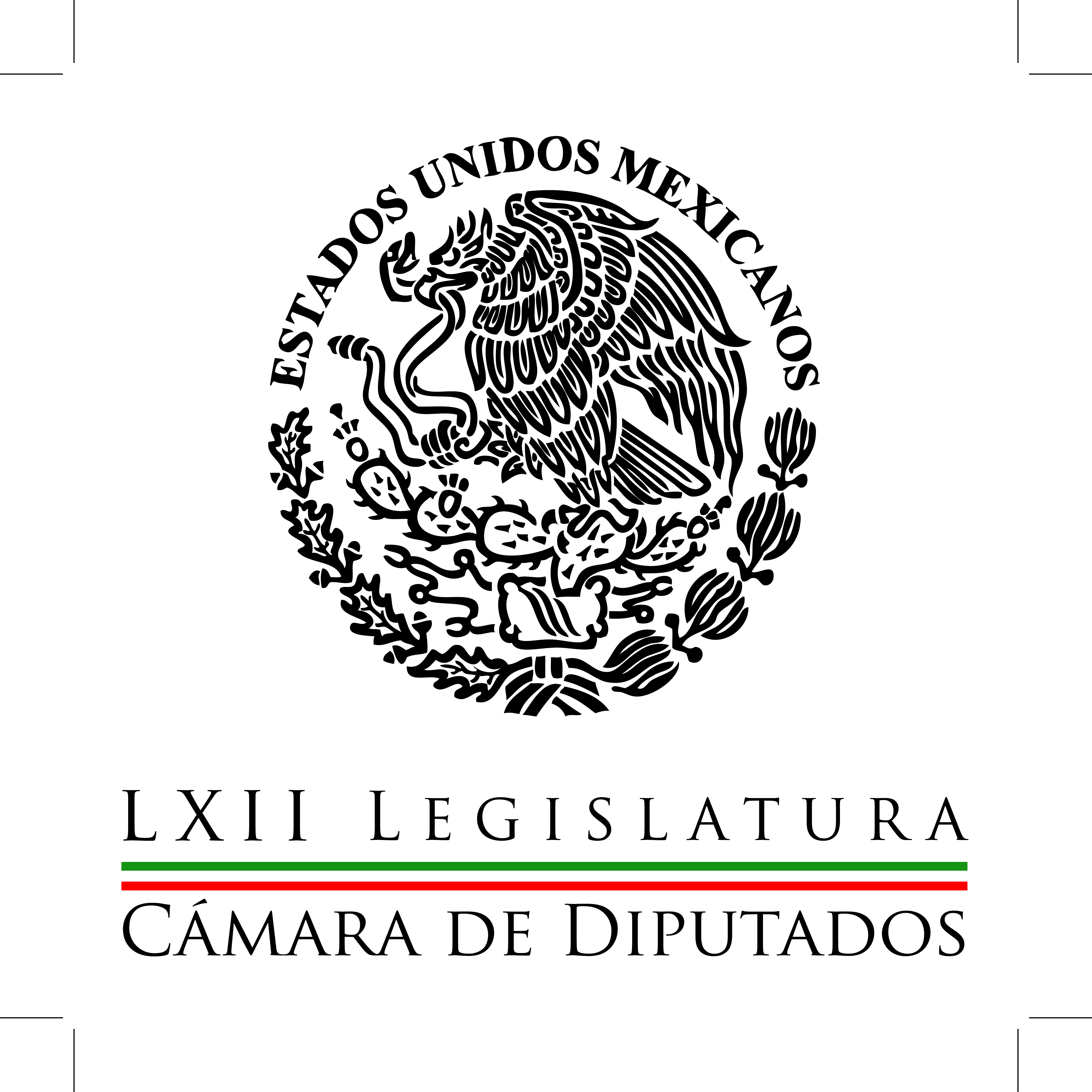 Carpeta InformativaPrimer CorteResumen: Peña Nieto se reúne con el Primer Ministro de la IndiaRaymundo King. En el PRI nos corresponde fortalecer el activismoJuan Pablo Castañón. Homologación del salario mínimo Roberto Campa. Balance de la reunión con integrantes de la CIDH El Congreso de EE.UU podría aprobar proyecto para evitar paralización29 de septiembre de 2015TEMA(S): Información General FECHA: 29/09/15HORA: 00:0NOTICIERO: MVS NoticiasEMISIÓN: Primer CorteESTACION: OnlineGRUPO: MVS0Peña Nieto se reúne con el Primer Ministro de la IndiaEn el marco de sus actividades en la 70 Asamblea General de las Naciones Unidas, el presidente de la República, Enrique Peña Nieto, sostuvo una reunión con el Primer Ministro de la República de la India, Narendra Modi, con quien conversó en torno al interés mutuo de emprender acciones para fortalecer la relación bilateral en materia económica y comercial, a fin concretar beneficios a sus pueblos.En el encuentro, ambos destacaron la importancia de incrementar el diálogo político mediante visitas de alto nivel y la coordinación en materia de cooperación eficaz para el desarrollo.El Primer Ministro invitó al Mandatario mexicano a realizar una visita a su país y le expresó su interés de promover mayores inversiones en varias áreas económicas en México.A su vez, el Presidente Peña Nieto invitó al Primer Ministro de la India a visitar México próximamente y, además, le informó de la voluntad de empresarios mexicanos por realizar inversiones en la República de la India.Ambos convinieron en instruir a sus ministros de Relaciones Exteriores a trazar un plan de trabajo, con el propósito de concretar acuerdos en materia económica y comercial, así como en impulsar la cooperación bilateral en las diversas  áreas, de tal manera que redunden en un mejoramiento de los niveles de bienestar de ambos pueblos.México tiene una asociación privilegiada con la República de la India desde 2007 y, durante el encuentro, el Presidente Enrique Peña Nieto y el Primer Ministro intercambiaron puntos de vista sobre las reformas estructurales emprendidas en ambos países para impulsar el crecimiento económico. Al mismo tiempo, destacaron las oportunidades para dinamizar los flujos comerciales.Expresaron también su interés por explorar oportunidades de vinculación de mutuo interés con los países observadores de la Alianza del Pacífico, carácter que tiene la República de la India desde febrero de 2014.Durante la reunión, el Presidente Enrique Peña Nieto estuvo acompañado por los Secretarios de Relaciones Exteriores, Claudia Ruiz Massieu, y de Economía, Ildefonso Guajardo Villarreal; el Jefe de la Oficina de la Presidencia, Francisco Guzmán Ortiz; el Subsecretario de Relaciones Exteriores, Carlos de Icaza, y el Coordinador de Comunicación Social de la Presidencia y Vocero del Gobierno de la República, Eduardo Sánchez. ys/m.TEMA(S): Información General FECHA: 29/09/15HORA: 06:29NOTICIERO: En los Tiempos de la RadioEMISIÓN: Primer CorteESTACION: 103.3 FMGRUPO: Radio Fórmula0Raymundo King. En el PRI nos corresponde fortalecer el activismoRaymundo King, colaborador: A medida que se acerca el final de este año, incrementa el interés de la opinión pública por los detalles de los 13 procesos electorales en el 2016. En los que, además de otras posiciones como alcaldías y diputaciones locales, estarán en juego 12 gubernaturas, casi la mitad en todo el país, razón por lo cual reviste especial trascendencia a nivel nacional. Así pues, estas elecciones representan una inmejorable oportunidad para que el PRI refrende su aceptación mayoritaria y permanezca como un actor central del desarrollo de México, tal y como históricamente lo ha sido continuando desde los estados el proyecto de transformación encabezado por el presidente Enrique Peña Nieto. Nuestra principal tarea será afianzar la cohesión de nuestra militancia y seguir dando a conocer las acciones emprendidas a favor de la transparencia, el combate a la corrupción, la seguridad pública, la vigencia del Estado de derecho y el sistema democrático para la toma de decisiones, así como el respeto a los derechos humanos y la libertad de civiles, el impulso, el crecimiento económico, el empleo y el bienestar de la población. Todos estos contenidos en las reformas estructurales que han empezado a manifestarse en resultados tangibles para todos los mexicanos. En el PRI estamos conscientes de que habrá que postular a hombres y mujeres comprometidos con las principales causas ciudadanas de cada región, candidatos y candidatas que tomen en cuenta las voces de que quienes pueden enriquecer el gran proyecto renovador de Enrique Peña Nieto. En fin, en el PRI nos corresponde fortalecer el activismo y seguir comunicando los principales logros alcanzados tanto a nivel nacional como a nivel regional. Nos corresponde seguir elevando el nivel de debate; nos corresponde confirmar la capacidad histórica de nuestro partido y ofrecer soluciones verdaderamente duraderas y benéficas para la población, tal y como ha sido siempre nuestra convicción, ya que los principales cambios y transformaciones de este país han sido invariablemente impulsados por nuestro instituto político. Duración 2´18´´, ys/m.TEMA(S): Información GeneralFECHA: 29/09/2015HORA: 06:29NOTICIERO: Fórmula Detrás de la NoticiaEMISIÓN: Primer CorteESTACION: 104.1 FMGRUPO: Fórmula0Juan Pablo Castañón. Homologación del salario mínimo Ricardo Rocha (RR), conductor: Ahora, de viva voz, Juan Pablo Castañón, presidente de la Confederación Patronal de la República Mexicana, la Coparmex. Muy buenos días, Juan Pablo. Gracias por estar con nosotros esta mañana. Juan Pablo Castañón (JPC), presidente de la Coparmex: Encantado, Ricardo. Muy buenos días. Un saludo para tu auditorio. RR: ¿Qué representa, desde el punto de vista de Coparmex, esta homologación del salario mínimo en 70.10 pesos por día? JPC: Tener un solo país, un solo salario mínimo. Dado que tenemos igualdad entre todos los mexicanos, tenemos que cotizar igual todos, estando en la economía formal o en la informal, tener un piso; y eso es lo que hemos hecho ayer: homologar ese piso para todo el país, Ricardo. RR: ¿Es una medida práctica o es una medida simbólica nada más, como un referente, Juan Pablo? JPC: De momento es prácticamente un referente para la economía formal porque el 97 por ciento de los trabajadores están cotizando arriba de un salario mínimo en la economía formal, pero sí es una referencia para los que están en la economía informal y es donde tenemos que ir mejorando los salarios para que un día también tengan ellos prestaciones y tengan salarios dignos. RR: Desde el punto de vista de ustedes como empresarios, ¿el salario mínimo o los salarios, son un obstáculo o pueden ser, por el contrario, en el caso como tú acabas de mencionar de salarios mejores, una incentivo para la economía? JPC: Son instrumentos de compensación al esfuerzo de los trabajadores. Por supuesto, un salario mínimo en una empresa formalmente constituida es sólo una referencia; la mayor parte de los salarios de los trabajadores son mayores, pero son instrumentos que deben de complementarse con bonos de productividad, con eficiencia, con esfuerzo y con capacitación también para los trabajadores. Las empresas requieren de talento y el talento lo tenemos que cultivar y compensar. RR: Juan Pablo, algunas opiniones como la del jefe de Gobierno del Distrito Federal, Miguel Angel Mancera, van en el sentido de que el salario mínimo sigue estando por debajo de la línea de pobreza extrema, pese incluso a esta homologación. ¿Cuál tu comentario al respecto? JPC: Igual, que los salarios son sólo una referencia para la economía formal y una obligación en la economía informal; es una tendencia para ir mejorando el ingreso integral de los trabajadores y sus familias. No lo podemos hacer de un sólo golpe porque en esa referencia transportaría al resto de los ingresos de los trabajadores y sería inflacionario si no lo compensamos con productividad. Tenemos que irlo haciendo paulatinamente y con trabajo cada vez más productivo y eficiente dentro de las empresas para mejorar realmente el ingreso de los trabajadores. RR: Van dos veces que mencionas la economía informal, ¿dirías que este es el gran reto? Se habla ya de que más de la mitad de la actividad económica en nuestro país es informal, Juan Pablo. JPC: Así es. El gran reto es ir formalizando la economía formal. ¿Cómo? A través de crecimiento y desarrollo; no de persecución de ellos. Lo que tenemos que hacer es que vayan teniendo oportunidades de crecer y, en la medida en que van creciendo, facilidades para tributar, facilidades para estar dándole todas las prestaciones a sus trabajadores y también teniendo beneficios de créditos, de compensaciones, de incentivos, incluso para el propio desarrollo de la empresa. RR: ¿Algo más que quieras puntualizar? Nos queda un minuto. No sé, tal vez sobre el momentum económico que estamos viviendo peso frente al dólar, 200 millones de dólares diarios inyectados para fortalecer o evitar el debilitamiento todavía mayor del peso, Juan Pablo. JPC: Sí, la volatilidad es el gran reto que tenemos en estos meses que restan del año, esperemos que se vaya controlando a nivel internacional; las variables son mundiales, sin embargo nuestra tarea, además de tratar de evitar mayor volatilidad por los recursos que tiene el Banco de México, nuestra tarea es fortalecer el mercado interno, por eso es importante la formalización de las empresas mexicanas, las internas, lo que nos compramos entre todos los mexicanos. RR: Juan Pablo Castañón, presidente de Coparmex, te agradezco, como siempre, tu buena disposición para participar en este espacio. Gracias. JPC: Encantado, Ricardo. Muy buen día. RR: Buen día. Duración 4’50’’, nbsg/m. TEMA(S): Trabajo LegislativoFECHA: 29/09/2015HORA: 8:14 AM  NOTICIERO: Milenio EMISIÓN: Primer CorteESTACIÓN: Online GRUPO: Milenio0 Información del Gobierno sobre DH no es suficiente: CIDHJames Cavallaro, vicepresidente de la Comisión Interamericana de Derechos Humanos, dijo que la información proporcionada por la PGR y Segob sobre derechos humanos no es suficiente.“Hay cifras que hemos pedido y no tenemos. Por ejemplo, las de personas muertas y heridas en enfrentamientos con fuerzas militares, no tenemos cifras del último año. Tiene que haber más trabajo para que haya cifras exactas para casos como las desapariciones forzadas. La información fue útil pero hay más informaciones que necesitamos y que no se conocen para tener una evaluación”, explicó en entrevista con Ciro Gómez Leyva para Grupo Fórmula.Cavallaro afirmó que el gobierno de México reconoce que sí hay violaciones en materia de Derechos Humanos.“El gobierno reconoce que hay violaciones. Estamos basándonos en las cifras del gobierno de más de 20 mil personas desaparecidas en los últimos años.  Cada cifra varía en función de las fuentes de la cantidad de personas ejecutadas de Ayotzinapa, Apatzingan; son incidentes muy fuertes y constituyen violaciones. No nos vamos a engañar en terminología. Hay criterios que deben ser atendidos para intentar responder a las privaciones que se ve de forma recurrente en el país”, detalló.El relator sobre los derechos  de las Personas Privadas de la Libertad dijo que, a pesar de la falta de información, durante la visita ‘in loco’ que realizan en el país, sí han detectado “situaciones muy graves”.“Si puedo decir que hay situaciones muy graves, nadie cuestiona desapariciones forzadas, ejecuciones extrajudiciales, tortura, lo que pasa con periodistas y defensores y defensoras de derechos humanos. El viernes tendremos conclusiones generales”, explicó.TEMA(S): Información GeneralFECHA: 29/09/2015HORA: 06:29NOTICIERO: Fórmula Detrás de la NoticiaEMISIÓN: Primer CorteESTACION: 104.1 FMGRUPO: Fórmula0Roberto Campa. Balance de la reunión con integrantes de la CIDH Ricardo Rocha (RR), conductor: Y a propósito, de viva voz Roberto Campa, subsecretario de Derechos Humanos de la Secretaría de Gobernación. Subsecretario, gracias por estar mañana con nosotros. Roberto Campa (RC), subsecretario de Derechos Humanos de la SEGOB: Al contrario Ricardo para mí es siempre un privilegio y es una oportunidad más para la gente que nos escucha, muy buenos días a todos. RR: Gracias. ¿Cuál el balance de esta reunión de lunes con los integrantes del pleno de la Comisión Interamericana de Derechos Humanos? ¿Qué se desprende de esta reunión subsecretario? RC: Yo creo que la reunión fue bastante positiva, comenzamos en la cancillería una reunión a las 8:30 de la mañana, estuvieron presentes los integrantes de la Comisión Interamericana, los comisionados y el secretario ejecutivo y del lado del gobierno estuvimos básicamente las áreas de la cancillería, de la PGR, de la Secretaría de Gobernación, de la Secretaría de la Defensa, de Marina, la Comisión Ejecutiva de Atención a Víctimas Elena es responsable de la reforma del sistema de justicia. Y, bueno, lo primero que se hizo durante aproximadamente unos 40 minutos fue explicar cuál es el avance de los asuntos que tenemos en el sistema interamericano, en materia de derechos humanos la característica es que los peticionarios pueden acudir a instancias supranacionales a instancias internacionales para plantear sus casos, sus asuntos, así ha venido sucediendo a lo largo de los años. Y México tiene en el sistema interamericano alrededor de 270 casos, diez están en la corte, el resto están en el sistema y entonces, dimos cuenta puntual, uno por uno de los asuntos, en dónde están, en qué estados de la república están estos asuntos, hay 50 casos en donde se trata de tener medidas cautelares... RR: Sí. RC: ... y el resto está en el distintas etapas procesales. Entonces, lo primero que hizo el Estado mexicano fue informar puntualmente cuál es nivel de avance de estos asuntos, ahí consideramos nosotros más o menos 150 que podrían ser ya dados de baja, en virtud de que o se atendieron o se cumplieron o bien no ha habido actividad procesal por parte de los peticionarios. Y entonces, ésa es la primer petición que México planteó al sistema, revisar exactamente cuál es la situación de los casos y plantear pues la conveniencia de avanzar para dar de baja algunos de estos asuntos en el sistema. RR: Derivado de esta reunión, ¿se desprenden algunos compromisos que haya asumido el Gobierno de México? RC: Sí. Bueno, naturalmente hay compromisos que el Gobierno de México ha asumido, destaco algunos de los principales que parten de las... RR: Sí. RC: ... (inaudible) que planteó la comisión. Por ejemplo, todo lo que estamos viendo en materia modificaciones legislativas, Ricardo, a partir de una serie de recomendaciones también de instancias internacionales se modificó el artículo 72 de la Constitución para tener en este periodo ordinario de sesiones dos leyes que son muy importantes. Una se refiere a cuestiones de tortura y la otra se refiere a los temas de desaparición forzada, entonces, expliquemos cuál es el nivel de avance y, bueno, reiteramos el compromiso de que en este periodo de sesiones estarán concluidos estos dos... Estas dos legislaciones que son tan importantes. RR: Más de 20 mil desaparecidos, subsecretario, es una cifra negra, terrible. RC: Pero Ricardo, me parece que conviene, que conviene precisar... RR: A ver. RC: ... cuando se trata de no localizados y esto es un registro que tenemos no solamente en México, te doy un dato, por ejemplo, en los Estados Unidos ese registro lo administra el FBI y si tú te metes a la página del FBI y encuentras que ahorita más o menos ese registro de personas no localizadas, que se va actualizando, porque muchas de las gentes aparece con vida, es de casi cien mil. En el caso de este registro en México, en el registro de no localizados, una cantidad muy importante aparecen con vida, me parece que no conviene suponer que todos los no localizados son desaparecidos, porque hay algunos pues que se van por voluntad propia y que aparecen posteriormente. Hay un fenómeno importante, que tiene que ver con migrantes, entonces, ese registro es un registro que se refiere a personas no localizadas, no necesariamente a desaparecidos. RR: A propósito, subsecretario de desaparecidos, ¿hay algún avance derivado del encuentro del presidente Peña Nieto con los padres de los 43 normalistas desaparecidos de Ayotzinapa en Iguala? RC: Yo creo que sí, Ricardo, déjame comentarte. RR: A ver. RC: Los dos compromisos que se plantearon a partir de las peticiones que hicieron, no solamente los familiares, sino también el Grupo de Expertos de la Comisión Interamericana. Desde que se presentó el informe la comisión ha planteado la conveniencia de que un área específica de la PGR se haga cargo de la investigación y de la búsqueda, hay un compromiso en este caso que expresó primero la procuradora, ratificó el Presidente y estamos en la etapa, en la etapa final para concluir este compromiso, y para anunciar la conformación de esta fiscalía y su adscripción, eso me parece que es un punto importante. Otro importante tiene que ver con el tema del tiradero de Cocula, Ricardo. RR: Sí. RC: Como seguramente la gente que nos está escuchando recuerda, hay, en la investigación que realizó el Ministerio Público, un planteamiento acerca de que los cuerpos de los normalistas fueron desaparecidos, calcinados en el tiradero de Cocula. Los expertos encontraron en todo el expediente que había otras versiones distintas con respecto a lo que sucedió con los cuerpos de los normalistas. En consecuencia, lo que decidieron fue ir a buscar la opinión de un científico. RR: Sí. RC: Identificaron a una persona, el doctor José Torero, un experto internacional reconocido y entonces el doctor Torero realizó un estudio, su conclusión es que 43 cuerpos no pudieron ser quemados en el tiradero. RR: Sí. RC: Pero también el estudio del doctor Torero dice en la parte final que por la dificultad que tuvo para recoger evidencia y por ciertas características, lo que él sugiere es un estudio más de fondo, realizado por un grupo de expertos internacionales del mayor nivel. Entonces el compromiso que se asume es no solamente para integrar este grupo, sino además para invitar al propio doctor Torero para que participe en el grupo. RR: Sí. RC: Entonces es un tema sin duda relevante, estamos… RR: ¿Y esto cuándo se podrá concretar, subsecretario? RC: Se está trabajando ya en la invitación y en la conformación, y seguramente el grupo estará trabajando ya en los próximos días, Ricardo. RR: ¿Algo más que puntualizar sobre el actual momento que vivimos en la materia que te ocupa, subsecretario? RC: Mira, comentar, hay hoy a nivel internacional una revisión sobre las condiciones de los derechos humanos, en México hemos hecho una reforma muy importante a partir de 2011, la instrucción que tenemos todos del Presidente de la República es hacer el mayor esfuerzo para acreditar el compromiso de México para cumplir con sus obligaciones internacionales, porque al final pues se trata de obligaciones que se reflejan en obligaciones nacionales, también Ricardo. RR: Roberto Campa, subsecretario de Derechos Humanos de la Secretaría de Gobernación, gracias por estar con nosotros y sabes que este espacio se queda abierto. RC: Tú sabes también que es un privilegio la amistad contigo, Ricardo, y te agradezco mucho la oportunidad de esta conversación. RR: Al contrario, gracias por tu confianza, subsecretario buenos días. RC: Gracias a ti, muchas gracias. Duración 8’31’’, nbsg/m. TEMA(S): Información general FECHA: 29/09/2015HORA: 9:25 AM  NOTICIERO: La RazónEMISIÓN: Primer CorteESTACIÓN: Online GRUPO: La Razón0 Si maestros van a paro, se les descontará el día, dice director del IEEPOMoisés Robles Cruz, director general del Instituto Estatal de Educación Pública de Oaxaca (IEEPO), aseguró que si hay presiones de paro por parte de los integrantes de la Coordinadora Nacional de Trabajadores de la Educación (CNTE), no se entablará diálogo con los docentes.Sus declaraciones se dan luego de que el día de ayer la sección 22 de la CNTE anunció un paro de labores de 24 horas para el próximo viernes 2 de octubre, mismo que tiene como objetivo emplazar al gobierno de Oaxaca y a la Secretaría de Gobernación a restablecer la mesa de pláticas.En entrevista con Ciro Gómez Leyva, Robles Cruz aseguró que si los maestros van a paro y no dan clase, se les descontará el día."La ley marca que las ausencias injustificadas de maestros en las aulas ameritan que se descuente el día", dijo.Manifestó que los verbos exigir y presionar por parte de la sección 22 ya desaparecieron y que si desean movilizarse, lo pueden hacer pero sin afectar las clases y el calendario escolar.El funcionario estatal también hizo un llamado para que los maestros reflexionen.TEMA(S): Información General FECHA: 29/09/15HORA: 00:00NOTICIERO: MVS NoticiasEMISIÓN: Primer CorteESTACION: OnlineGRUPO: MVS0TEPJF confirma validez de elección en Alcozauca, GuerreroCon voto unánime de los magistrados del Tribunal Electoral del Poder Judicial de la Federación (TEPJF) se confirmó la validez de la elección de integrantes del ayuntamiento de Alcozauca, Guerrero, con el objetivo de privilegiar la voluntad ciudadana expresada en las urnas. Al resolver el recurso de revisión interpuesto por Abel Ortiz Vázquez, que se ostentó como indígena y candidato a Presidente Municipal de dicho ayuntamiento postulado por el PRD, los integrantes del Tribunal Electoral del Poder Judicial de la Federación, avalaron los resultados de los comicios, al considerar que las irregularidades del Partido del Trabajo (PT) no influyeron en el resultado de la elección, ya que éste quedó en tercer lugar.Lo anterior, debido a que candidatas del PT participaron como representantes de dicho instituto político en dos mesas directivas de casillas, situación que está prohibida por la ley. Sin embargo, al resolver que tal circunstancia no le favoreció, la Magistrada y los Magistrados decidieron que se debe privilegiar la voluntad de la ciudadanía y la certeza de los resultados, ya que anular la elección implicaría una sanción a los electores, así como a los candidatos y partidos ganadores.En sesión pública, explicaron que con la resolución no está abriendo la puerta para que los candidatos participen como representantes del partido político que los postula en las mesas directivas de casilla, sino que se está privilegiando a los votantes.La magistrada María del Carmen Alanis Figueroa votó a favor del proyecto al coincidir con la propuesta relativa a que, el hecho de que en dos casillas se hubiera designado como representantes de partido a dos de sus candidatos, en el caso, no es causa suficiente para declarar la nulidad de la votación recibida en esas casillas. ys/m.TEMA(S): Información GeneralFECHA: 29/09/2015HORA: 07: 17 AMNOTICIERO: Primero NoticiasEMISIÓN: Primer CorteESTACION: Canal 2GRUPO: TelevisaEl Congreso de EE.UU podría aprobar proyecto para evitar paralizaciónEnrique Campos Suárez, colaborador: Como le hemos informado, mañana a la media noche vence el plazo para que el Congreso de los Estados Unidos apruebe un proyecto de ley para evitar la paralización del Gobierno. Ayer el plan libró un importante obstáculo de procedimiento en el Senado, con los 60 votos que se necesitaban en esa cámara, bueno, se limitó el debate sobre el financiamiento que extendería el gasto a las agencias hasta el 11 de diciembre. Se espera que el proyecto pase entre hoy y mañana y lo envíe a la Cámara de Representantes para su aprobación antes del límite. Duración: 00´28” bmj/mTEMA(S): Información GeneralFECHA: 29/09/2015HORA: 06: 16 AMNOTICIERO: Primero NoticiasEMISIÓN: Primer CorteESTACION: Canal 2GRUPO: TelevisaAutos Audi afectados por la manipulación del motor dieselEnrique Campos Suárez, colaborador: Este escándalo ya se extiende. Resulta que un total de 2.1 millones de vehículos Audi están afectados por la manipulación del mismo motor diesel. Los modelos en cuestión son el A1, el A3, A4, A6, el TT, la Q3 y la Q5, equipados con esta motorización. Duración: 00´17” bmj/mCarpeta InformativaSegundo CorteResumen: Aprueban formato para comparecencia de VidegarayPresupuesto deficiente en el sector ruralAlberto Silva Ramos. El PRI denuncia corrupción en el gobierno de Duarte de OchoaMiguel Ángel Yunes. Veracruz ha llegado a una situación de desastreRechazan legalización de marihuana, propuesta por gobernador de Morelos29 de Septiembre de 2015TEMA(S): Trabajo Legislativo FECHA: 29/09/15HORA: 13:09NOTICIERO: El UniversalEMISIÓN: Segundo Corte  ESTACION: onlineGRUPO: El Universal Aprueban formato para comparecencia de VidegarayLa Cámara de Diputados aprobó el formato de la comparecencia del secretario de Hacienda, Luis Videgaray Caso, con motivo de la glosa del Tercer Informe de Gobierno del presidente Enrique Peña Nieto, así como para explicar el paquete económico para el ejercicio fiscal de 2016.El funcionario, quien acudirá el 1 de octubre al Pleno del Palacio Legislativo de San Lázaro, tendrá una primera intervención de hasta 15 minutos para explicar ante el pleno camaral, todo lo relacionado con la política económica desarrollada durante el presente año, y sus proyecciones para 2016.En segundo término, los grupos parlamentarios presentarán sus proposiciones hasta por siete minutos, incluyendo a un diputado independiente, cada uno, en orden creciente.La Junta de Coordinación Política, encargada del proyecto que se aprobó, determinó la siguiente lista de participación: en primer lugar, el diputado independiente Manuel Clouthier; seguido de los representantes de Encuentro Social y del Grupo Parlamentario de Nueva Alianza.Después tendrá la palabra el representante de la bancada de Movimiento Ciudadano; seguido del de Morena, del Partido Verde Ecologista de México; para después cederle la tribuna al Grupo Parlamentario del Partido de la Revolución Democrática (PRD).Para cerrar las participaciones, harán uso de la tribuna el Grupo Parlamentario del Partido Acción Nacional, y finalizará la bancada del Partido Revolucionario Institucional (PRI).Asimismo, habrá tres rondas para preguntas y respuestas, y comentarios en las que se analizará el Tercer Informe de Gobierno, así como el Paquete Económico para el Ejercicio Fiscal 2016.Los grupos parlamentarios tendrán hasta cinco minutos para desarrollar sus preguntas; mientas que el secretario compareciente tendrá el mismo tiempo para dar sus respuestas y por último, las bancadas tendrán tres minutos para realizar un comentario final. /gh/mTEMA(S): Trabajo Legislativo FECHA: 29/09/2015HORA: 08: 13 AMNOTICIERO: Formato 21EMISIÓN: Segundo CorteESTACION: 790 AMGRUPO: Radio Centro Presupuesto deficiente en el sector ruralCarlos Castellanos, conductor: Lamenta la Cámara de Diputados que sea deficiente el presupuesto al sector rural. Rosario González, reportera: La Cámara de Diputados aseguró que únicamente el 1.5 por ciento del financiamiento total de la economía se canaliza al sector rural del país. El Centro de Estudios para el Desarrollo Rural Sustentable y la Soberanía Alimentaria en San Lázaro indicó que las características propias de la actividad agropecuaria implican elevados niveles de riesgo, provocando altas tasas de interés y que el sector rural sea poco atractivo para atraer financiamiento. Esta situación -dijo- desincentiva a los productores a solicitar créditos, y en otros casos, optan por recurrir al sector informal. De acuerdo con la Encuesta Nacional Agropecuaria 2014, el 10.4 por ciento de las unidades de producción cuentan con un crédito, a pesar de que el dato resulta bastante bajo representa un incremento de 35 por ciento con relación a la encuesta de 2012 y, mejor aún, una variación de 160 por ciento en comparación con la información reportada en el Censo Agropecuario de 2007. Se dijo que la principal fuente de crédito son las cajas de ahorro, ya que el 26.4 por ciento de las unidades de producción que tramitaron un crédito lo obtuvieron por esta vía; el 16 por ciento recurrieron a empresas o personas que les compraran la producción. Las fuentes de crédito que aumentaron su participación entre el 2012 y el 2014, fueron la banca comercial con 28.3 por ciento, así como los familiares que viven en el país, 16.3 por ciento y en el extranjero 166.7 por ciento. La Cámara de Diputados argumentó que las fuentes que mostraron variación a la baja fueron las cajas de empeño prestamistas con 72 por ciento; Sociedad Financiera de Objeto Limitado, la Sofol, o Sociedades Financieras de Objeto Múltiple, Sofom, 64.2 por ciento; las Uniones de Crédito 60.6 por ciento; las cajas de ahorro 25 por ciento y Financiera Rural 8.6 por ciento. Rosario González Martínez, Formato 21. Duración: 02¨08” bmj/mTEMA(S): Trabajo LegislativoFECHA: 29/09/2015HORA: 09:12NOTICIERO: En los Tiempos de la RadioEMISIÓN: Segundo CorteESTACION: 103.3 FMGRUPO: FórmulaAlberto Silva Ramos. El PRI denuncia corrupción en el gobierno de Duarte de OchoaOscar Mario Beteta (OMB), conductor: Vamos a platicar ahora, a escuchar más bien, al licenciado Alberto Silva Ramos, él es diputado federal también por el estado de Veracruz, en relación a lo que comentaba en este espacio hace unos segundos el licenciado Miguel Ángel Yunes, también diputado federal por el estado de Veracruz pero por el partido Acción Nacional; don Alberto Silva es por el PRI. La nota, la primera del periódico "Reforma": Denuncian desde PRI —que es lo que llama la atención— corrupción del gobernador Javier Duarte de Ochoa. Hay dos legisladores de su propio partido: Héctor Yunes Landa, José Yunes Zorrilla, quienes rompen o simplemente señalan que hay desvíos financieros muy importantes del Gobierno estatal, en fin. Don Alberto Silva Ramos con otra opinión, estoy seguro, lo escuchamos también. El es representante por el tricolor. Adelante, don Alberto. Alberto Silva Ramos (ASR), diputado federal por Veracruz del PRI: Oscar Mario, muy buenos días. Y sin el ánimo de convertirme en un agente de opinión todos los días en tu programa, pero muy agradecido con ésta oportunidad que me das. Lo que es muy importante, Oscar Mario, para la gente que nos escucha, poner en contexto lo que dice el señor Miguel Ángel Yunes, que por cierto es un indiciado de la Procuraduría General de la República, está abierta una investigación que la PGR lleva a través de una averiguación previa contra él, y es muy importante que la gente ubique este contexto, porque si no se pone en este contexto tal vez la gente no entienda lo que está diciendo el señor Yunes. En primer lugar, insisto, ésta investigación, que por cierto el día de ayer fue publicado en algunos medios de comunicación que ya la Procuraduría General de la República ha enviado a diversos municipios del estado de Veracruz, entre ellos Alvarado, una solicitud de información para que aproximadamente siete, ocho predios que están en ése municipio y que son propiedad de la familia Yunes sean reportados a la Unidad de Inteligencia de la Secretaría de Hacienda y a la Procuraduría General de la República. Es decir, esta denuncia por enriquecimiento ilícito ya ha causado una averiguación previa y la Procuraduría General de la República va avanzando. Incluso los diputados presentamos un punto de acuerdo, un exhorto a la procuradora General de la República para que ésta investigación avance como tiene que ser. En segundo término, el día de ayer las diputadas y los diputados también publicamos una carta abierta en un periódico nacional. En ésta visión que pudiera tener o ésta propuesta de del Partido Acción Nacional para que el hijo del señor Yunes, por cierto, senador de la República, Fernando Yunes Márquez, pudiera convertirse en presidente de la Comisión de Justicia, que nos parece una acción directamente encaminada a obstruir la justicia. Sería una señal ominosa, Oscar Mario, en un ambiente en donde todos los grupos parlamentarios, en donde todos los partidos políticos hemos señalado nuestra convicción de avanzar y de construir un sistema anticorrupción que sea eficaz y que le dé salida en éste país. Yo creo que el presidente de Acción Nacional, Ricardo Anaya, y creo también que los coordinadores del Partido Acción Nacional en la Cámara de los Senadores y de los Diputados son gente joven, son gente que seguramente desconoce que el señor Yunes fue secretario de Gobierno hace varios años en Veracruz, secretario de Gobierno de un gobierno priista, de Patricio Chirinos; que fue un represor absoluto, un hombre de plata o plomo, un hombre que amasó una fortuna enorme y que por eso la Procuraduría General de la República hoy ha abierto esa averiguación previa. Los diputados del PRI hemos señalado en ésta carta, insisto, que no es una buena señal, que es una señal, sin duda alguna ominosa, que no es una señal que abone a la construcción de un sistema anticorrupción. Este es el contexto en el plano en lo que el señor Miguel Ángel Yunes acaba de decir, y por supuesto que ha iniciado el proceso político de renovación institucional en Veracruz y las pasiones, Oscar Mario, van a estar a la orden del día. Lo que puedo decirte es que lo que tenemos de manera inmediata, y acabo de leer a Reyes Heroles, que por cierto recomiendo ampliamente la lectura de este nuevo libro de Federico Reyes Heroles, su hijo, "Orfandad", que acaba de salir a la luz; un gran veracruzano Reyes Heroles. Decía que toda elección es un referéndum, un referéndum a un gobierno, y acabamos de pasar una elección en Veracruz en donde el PRI tuvo cerca de un millón de votos, y el partido del señor Yunes 450 mil. El PAN le ha pagado al señor Yunes con un senador como hijo, con un presidente municipal como hijo, a él haciéndolo diputado para obtener dos diputaciones de 21 en Veracruz. Yo creo que le ha salido muy caro al Partido Acción Nacional tener a este señor que, además dicen los psicoanalistas Oscar Mario, si quieres saber el comportamiento futuro de alguien, tienes que saber su comportamiento pasado y el comportamiento pasado de él lo sabemos, ha traicionado a todo mundo, traicionó en su momento a la maestra Elba Esther Gordillo, traicionó al partido en donde se formó. Ha traído traicionando a una larga lista de colaboradores y amigos, ése es Miguel Ángel Yunes, un hombre sin escrúpulos, un hombre que ha amasado una enorme fortuna y que ha vivido en la impunidad y que hoy le queremos poner un alto, ése es el contexto de las declaraciones que Miguel Ángel Yunes te hizo el día de hoy. OMB: A ver, diputado, en relación a la deuda, dice: La toma Javier Duarte con tres mil millones y está en cien mil millones, ¿eso es cierto o no? ASR: No, no, absolutamente falso. Ya el gobernador del estado ha dado un informe público, la deuda está en cerca de 40 mil millones de pesos, es absolutamente falso que la haya tomado en tres mil millones, en tres mil millones, estamos hablando de los tiempos de Patricio Chirinos o de Miguel Alemán, son 40 mil millones de pesos la deuda que en este momento tiene el estado de Veracruz, que -como sabes y además es público- uno tiene que hacer la solicitud al Congreso para que el Congreso autorice los montos de deuda a nivel estatal. Ha sido, me parece a mí, una administración del gobernador Duarte, enormemente responsable, que ha tenido que tomar medidas difíciles, medidas complejas, medidas de austeridad que hoy mismo se están tomando en el estado de Veracruz pero que yo estoy seguro que antes del mes de diciembre habrá una reestructura financiera que le permita al estado de Veracruz, seguir creciendo como lo ha hecho, seguir generando los empleos que ha tenido y superar este momento, un momento complejo que no solamente lo es para Veracruz, para otras entidades y para el país en lo general. Oscar Mario Beteta (OMB), conductor: Pero ¿por qué es que senadores de su propio partido, Héctor Yunes Landa y José Yunes Zorrilla, hablan así de la corrupción y de la inseguridad en el estado? Alberto Silva Ramos (ASR), diputado federal priista por el estado de Veracruz: Sí, es en el caso concreto del senador Héctor Yunes, a quien yo respeto como un senador... OMB: Pero también José Yunes habla sobre desvíos financieros del Gobierno Federal. ASR: Bueno, comentarte y esto creo es importante... OMB: Pero lo que llama la atención es que son del PRI ¿no? Es la nota, pues. ASR: Así es, por supuesto. Comentarte, en el caso concreto de los señalamientos que se hacen, son siete denuncias que la Procuraduría General de la República tendría por esto que llaman los senadores "las observaciones de la Auditoría Superior de la Federación", quiero decirte que la Procuraduría General de la República turnó al declararse incompetente para poder conocerlas, la turnó a la Fiscalía General del Estado. La Fiscalía General del Estado, al no haber daño patrimonial, ha cerrado estas investigaciones y ha dado a la Procuraduría General de la República y a la Auditoría Superior de la Federación; éste es realmente el tema del que hablan los senadores. Insisto Oscar Mario, sin ánimo de polemizar más allá con los senadores de mi partido, es un momento -sin duda alguna- de una gran pasión, se inicia la sucesión en el Gobierno de Veracruz y tal vez estas cosas las vamos a ver de una manera pues muy centrada a partir de ahora, insisto, pues como el Himno Nacional, "Un soldado en cada hijo te dio", en Veracruz "pues un candidato nos dio" y la pasión con la que se lleve la política en Veracruz, es una pasión grande, es una pasión fuerte, es una pasión única. Pero yo estoy seguro y totalmente convencido de la transparencia y de la eficacia del Gobierno de Veracruz y estoy seguro que en los hechos así lo va a probar. OMB: Y finalmente, señor diputado, sobre la deuda que exige la Junta de Gobierno de la Universidad Veracruzana al Gobierno por más de dos mil millones de pesos. ASR: Así es. Es un subsidio, como sabes, que tiene la Universidad Veracruzana, la Universidad Veracruzana es la que recibe el subsidio más grande, la entidad educativa que recibe un subsidio más grande de todo el país y evidentemente que se está haciendo un esfuerzo muy grande. Te doy un dato, el presupuesto que tiene Veracruz, el 80 por ciento prácticamente lo consume el gasto destinado a la educación y la nómina que tenemos para pagar la educación. Tenemos la nómina de maestros más grande de todo el país, una nómina que cuesta mucho a los veracruzanos y que en este momento está en proceso de depuración y que ya el señor gobernador del estado ha, a través de una conferencia de prensa que se dio el lunes, a través del secretario de Finanzas, programado los pagos que la Universidad Veracruzana irá recibiendo, yo creo que ahí no hay ninguna de la prioridad y la Universidad Veracruzana, que el gasto educativo se pague en las condiciones en la que está en este momento. Y, Oscar Mario, te reitero que en Veracruz se están tomando las decisiones para que antes de diciembre quede regularizado absolutamente el pago tanto el pasivo contingente como de los adeudos que un Gobierno como el de Veracruz, un gobierno que casi gobierna ocho millones de personas, quede absolutamente claro y absolutamente pagado. OMB: Bien. Entonces como diputado federal por el estado de Veracruz, representante por el PRI y, bueno, probable candidato a la gubernatura, señor licenciado, ¿ni corrupción ni inseguridad en el estado? ASR: Sí, por supuesto que hay inseguridad en algunas. Yo tampoco quisiera decirte, Oscar Mario, que no pasa nada porque eso no es así. Por supuesto que en un estado de ocho millones de personas suceden y suceden muchas cosas, pero hay toda la disposición del Gobierno a seguir trabajando, a seguir coordinados con el gobierno del presidente Enrique Peña para golpear con todo a estas organizaciones delincuenciales que operan en el norte, sobre todo, del estado de Veracruz para entregar buenas cuentas de cara a lo que viene para que Veracruz siga creciendo, para que Veracruz siga siendo lo que todos los veracruzanos y lo que todos los mexicanos deseamos. OMB: Bien. Pues ahí está la opinión del licenciado Alberto Silva Ramos, diputado federal por el estado de Veracruz, representante por el PRI. Gracias don Alberto, por haber llamado. ASR: Oscar Mario, muchísimas gracias por tu oportunidad. Un abrazo. OMB: Muy buen día. Duración 12’13’’, nbsg/m. TEMA(S): Trabajo LegislativoFECHA: 29/09/2015HORA: 08:32NOTICIERO: En los Tiempos de la RadioEMISIÓN: Segundo CorteESTACION: 103.3 FMGRUPO: Fórmula0Miguel Ángel Yunes. Veracruz ha llegado a una situación de desastreOscar Mario Beteta (OMB), conductor: Bueno pues, en relación a esto que mencionan con insistencia analistas y columnistas y también por lo que ayer en este espacio daba a conocer el coordinador de los diputados del PRD decía: "hay tal corrupción e inseguridad en el estado de Veracruz que vamos a proponer que el Gobierno Federal nombre a un comisionado para implantar una estrategia similar a la de Michoacán en su momento con 'La Tuta' y compañía". Pues seguimos con el tema de Veracruz y me da gusto saludar al licenciado Miguel Ángel Yunes, diputado federal por el Partido Acción Nacional, y también ¿qué sería, precandidato a la gubernatura? Miguel Ángel Yunes (MAY), diputado federal por el PAN: Muy buenos días, solamente diputado federal por el Partido Acción Nacional, veracruzano responsable y amigo de Oscar Mario Beteta con mucho honor. OMB: Oiga, ¿qué pasa? Esta nota que aparece hoy en el periódico "Reforma", lo que decían el fin de semana diputados federales del PRD, de otros partidos de oposición de que casi casi está habiendo una anarquía en el estado, sabemos que usted es de la oposición, que quizá compita por la gubernatura, pero objetivamente, ¿qué le puede decir al auditorio? MAY: Hace 11 años que yo vengo denunciando que Veracruz se encuentra en un proceso de descomposición, que hoy ha llegado a su límite. A ti te consta porque en muchas ocasiones lo hice a través de tu programa, que denuncié una y otra vez desde la época en que Fidel Herrera era gobernador y Javier Duarte era secretario de Finanzas, porque no hay que olvidarlo, denuncié desde entonces que Veracruz vivía un proceso muy grave de corrupción, un proceso muy grave de apertura a las bandas de delincuentes organizados, un proceso muy grave también de desorden administrativo que hoy ha llegado a su clima. Hoy Veracruz se encuentra en una situación que el auditorio probablemente no crea, pero que es una situación de desastre y a mí como veracruzano me duele muchísimo decirlo. Soy un veracruzano que ama a Veracruz, que nació en Veracruz, que ha vivido en Veracruz, que ha trabajado en Veracruz y que yo no quisiera ver a mi estado como se encuentra. Hoy, tenemos un Gobierno, probablemente, el más endeudado del país porque buena parte de la deuda pública que oculta solamente se da a conocer la deuda bancaria, pero hay deuda con proveedores, hay deuda con todo el mundo en Veracruz. Hoy no hay recursos para pagarle a los maestros, no hay recursos para pagar el subsidio de la Universidad Veracruzana, no hay recursos para comprar medicamentos para los hospitales, no hay recursos para construir obras públicas y la gran pregunta es dónde quedó ese Veracruz rico, ese Veracruz al que llegaron cientos de miles de millones de pesos, producto de los excedentes petroleros de cuando el petróleo estaba a 110 dólares, pues simplemente todo ese dinero, todas esas cantidades enormes de recursos se fueron por la cañería de la corrupción y yo lo denuncié una y otra vez y he pagado un alto costo por denunciarlo. También denuncié oportunamente que en Veracruz se había abierto la puerta a la delincuencia organizada. En Veracruz -y los veracruzanos que me escuchan lo saben- vivíamos tranquilos. Podíamos salir a las calles sin ningún problema. Salir y poner nuestra silla en la calle, nuestra mecedora y estar aquí tranquilamente "tomando el fresco", como se dice en Veracruz, sin que hubiera riesgo. Yo quiero saber hoy de un padre de familia que está tranquilo si su hijo sale por la noche. ¿Por qué razón? Porque le abrieron, literalmente, desde el Gobierno del estado, las puestas a la delincuencia organizada y eso consta en expedientes en la corte de Austin, Estados Unidos. Lo he reiterado una y otra vez. ¿Qué sucede? Que en 11 años que yo denuncié, siempre se dijo. "Yunes denuncia porque es opositor y porque quiere ser gobernador". No es verdad, denuncié porque soy un ciudadano responsable, porque soy un ciudadano que quiere que Veracruz cambie y que México cambie. Hoy, el periódico "Reforma" refleja lo que ha sucedido esta semana, ya los propios senadores del PRI, concretamente el senador Héctor Yunes Landa, ha reiterado lo que yo he dicho mil veces, que hay un problema gravísimo de corrupción y solamente por citar un dato: la Auditoría Superior de la Federación presentó denuncias por desviación de más de cinco mil millones de pesos de cuentas públicas de dos años y está por presentar, ya presentó más denuncias en agosto de este año y en septiembre de este año por denuncias multimillonarias, de miles de millones, perdón, por desviaciones multimillonarias de miles de millones de pesos, que en lugar de ir a la salud, en lugar de ir a la educación, en lugar de ir a la seguridad, han ido al bolsillo de Duarte y de sus cómplices que son conocidos por todo México. No es posible que la situación en Veracruz siga igual. Lo que hoy el periódico Reforma en primera plana expresa, lo decimos todos los veracruzanos allá, todo el mundo sabe que Duarte es el hombre más corrupto que ha dado Veracruz, que este ha sido el peor gobierno de la historia de Veracruz, y ¿qué es lo que hace?, no hace absolutamente nada; lo que hace es perseguir a sus adversarios o tratar de perseguirlos, mofarse de sus propios correligionarios, de sus propios compañeros de partido, en lugar de decir "Efectivamente, este ha sido un gobierno corrupto, hay que meterle freno", hay que devolverle a los veracruzanos lo que se robaron quienes están al frente del gobierno, sancionar algunos de los que están al frente del gobierno, y a los socios de Duarte que no están en el gobierno, que están aquí en la Ciudad de México, también proceder contra ellos. OMB: Se habla, leíamos por la mañana de miles de millones de pesos. ¿Qué número tiene usted? MAY: Bueno, solamente en las denuncias que yo di a conocer, que son 12 de la Auditoría Superior de la Federación, hablan de desviación de más de cinco mil millones, pero solamente se refieren a la cuenta pública de dos años, falta 2011, 2012, 2013, que por cierto está por presentarse el pliego último ya de conclusión, antes del 15 de octubre lo sabremos. ¿Qué fue lo que hizo la Procuraduría General de la República? Declinar competencia y decirle a la Procuraduría de Veracruz, "A ver, tú investiga para ver si efectivamente se robaron esto". Yo he hablado con la procuradora general de la República y le he pedido que cumpla la Procuraduría con su responsabilidad, porque son fondos federales, no son fondos estatales, son fondos que debían haberse destinado a la salud; hay un fondo federal para apoyar la salud, y estos recursos los debe supervisar la Auditoría Superior de la Federación, y la auditoría lo hizo, y lo hizo con precisión, y lo hizo con apego a la ley, y determinó que se había robado estos fondos, más de cinco mil millones solamente en 12 denuncias. Pero repito, ya hay más denuncias presentadas. Esto no puede seguir así, Oscar Mario. Aquí tienen que tomarse decisiones y el Gobierno Federal tiene que actuar. Veracruz está en riesgo de convertirse en un estado mucho más conflictivo que cualquier otro. Solamente en violencia. Antier, el arzobispo de Córdova, no lo dice Miguel Ángel Yunes Limares, lo dijo el arzobispo de Córdova, dijo: "Tengo 15 años aquí y nunca había visto una situación de violencia y de inseguridad como la que hoy vive Veracruz, en todo el estado, no solamente en Córdova". Y claro que tiene razón arzobispo, en unos cuantos días aparecieron 30 cadáveres, en Alvarado, en el norte, en Pánuco, en el centro, en Xalapa, en Boca del Río, en todas partes, hay secuestros todos los días; se ha exponenciado el número de secuestros, de homicidios. Esto obliga a que, como bien lo dijo el maestro Martínez Neri del PRD, el riesgo será voltear a ver a Veracruz y digan, "¿Qué está pasando, señores?", y ponga una solución. OMB: ¿No está exagerado, entonces, lo que están solicitando? MAY: Para nada. Yo creo que.... OMB: Oiga, me da tres minutos, porque si no lo vamos a interrumpir, viene la guillotina en automático, ¿sí?, por favor. MAY: (Inaudible) OMB: Estamos platicando con el licenciado Miguel Angel Yunes, diputado federal por el Partido Acción Nacional. OMB: Bueno, desde el fin de semana, diputados federales del PRD y otros órganos políticos en el Congreso de la Unión, bueno, principalmente la Cámara baja; están elaborando una iniciativa para pedir al Gobierno de Federal, implante una estrategia similar a la que, en su tiempo, se llevó a cabo en el estado de Michoacán cuando pues, "La Tuta" comandaba a la delincuencia organizada. Hoy, la nota del periódico Reforma en su primera plana dice, "Denuncian ya desde el PRI, no desde los partidos de oposición: corrupción de Duarte. La gente", dice esta nota, "está harta de inseguridad, saqueo e impunidad". Advierten senadores que Veracruz padece desvíos de recursos en el actual gobierno, multimillonarios. Senadores priistas, y esto es lo grave, senadores priístas que es al Partido que pertenece el gobernador Javier Duarte de Ochoa, advierten que el jefe del Ejecutivo estatal, es responsable de la corrupción, desvíos y catástrofe económica prevaleciente en la entidad y no sólo eso, columnistas, analistas, diversos medios ya no se diga los locales, destacan que el domingo pasado, Javier Duarte, gobernador de Veracruz, le regala a Héctor Yunes, uno de los candidatos o precandidatos del PRI a sucederlo, una caña para pescar peces gordos entre sus, pero entre sus familiares y bueno, el senador Héctor Yunes Landa, rompe pues públicamente con el gobernador de Veracruz, siendo del mismo partido y acusa al gobernador de ser responsable de los actos de corrupción que se han cometido en la entidad. Dijo que es enorme la incapacidad para enfrentar los problemas del estado del señor Javier Duarte y condenó que frente a la crisis de corrupción e inseguridad, Duarte sólo responda con chistes y actitudes infantiles. Bueno, pues de esto está platicando el licenciado Miguel Ángel Yunes, diputado federal por el Partido Acción Nacional y bueno, quien seguramente pues competirá por la gubernatura de su estado, aunque hay que aclarar y después le pediría ah licenciado Yunes, nos explicara que viene una especie de mini gubernatura que durará del 2016, para que los periodos electorales en Veracruz se ajusten después de esta elección, para emparejarse con las elecciones federales del 2018. Bueno, pero en relación a este rompimiento que incluso, hacen senadores de su partido, ¿qué nos dice, licenciado Yunes? MAY: Mira, Oscar Mario, yo sé que hay muchos empresarios que escuchan tu programa y muchos ciudadanos. Voy a dar un dato que seguramente va a llamar la atención y que documenté perfectamente bien, acostumbro investigar antes de dar a conocer las cosas. Estuve investigando un contrato que Duarte asignó a una compañía brasileña que está muy de moda en la página roja últimamente, que es la compañía Odebrecht, seguramente la has oído mencionar. El dueño de Odebrecht... OMB: ¿Son brasileños ellos, no? MAY: Sí, claro, claro. El dueño de la empresa, el presidente está en la cárcel, precisamente por actos de corrupción, por lavado de dinero. Entró a la cárcel el19 de junio, bueno, este es el contratista preferido de Duarte. Hace un mes y medio, le dio un contrato importantísimo ya estando en la cárcel Odebrecht, le dio un contrato importantísimo para manejar el sistema de agua potable en Veracruz, en el puerto de Veracruz, pero previamente en 2013, por asignación directa, asignación directa; le dio un contrato por un importe de siete mil 500 millones de pesos, para construir una presa en la zona cercana a Jalapa, en Río (inaudible), construir una hidroeléctrica y a partir de ahí, surtir algo de agua a la ciudad de Jalapa, con el compromiso de comprar la propia energía que se produjera en este lugar. Esta Hidroeléctrica y esta presa no se pudieron llevar a cabo, por la gente se opuso, por oposición popular. Sin embargo, la semana pasada, antepasada, perdón, Duarte le pidió al Congreso del estado, autorización para afectar participaciones federales para pagarle a esta empresa, sin decir ni monto y sin decir plazo. Yo documenté la información y la di a conocer. La respuesta de Duarte para que tenga una idea el auditorio del nivel de gobernador que tenemos, la respuesta de Duarte en una conferencia pública en Palacio de Gobierno fue que el diputado federal Miguel Ángel Yunes era un perro que ladraba fuerte”, ésa fue la respuesta a un documento que presentamos, que hicimos público. Así se tratan las cosas en Veracruz, con esa falta de seriedad, con esa falta de honestidad o mejor dicho, con esa deshonestidad. Esto es lo que viene denunciando todo Veracruz y que hoy lo toma el senador Héctor Yunes pero que lo toma cualquier senador que le preguntes en Veracruz cuál es la situación. Yo insisto en que el Gobierno Federal, no me gusta la figura de comisionado que sustituye en todo a un gobernador, yo soy federalista, yo soy municipalista pero sí creo que el Gobierno Federal cuando menos en dos temas debiera intervenir. Uno, el tema de seguridad pública, la situación es insostenible, lo comento porque es el conocimiento público en Veracruz. Hoy mismo sigue secuestrado un funcionario del gobierno del Estado, titular del fideicomiso del impuesto del 2 por ciento a la nómina, hoy mismo sigue secuestrado, no es posible que incluso ya funcionarios del gobierno del estado sean víctimas de secuestro cuando tengan seguridad, cuando tengan protección. Pero también deben intervenir el gobierno en el tema financieros, Veracruz tiene una crisis financiera brutal. La semana pasada la Junta de Gobierno de la Universidad Veracruzana le exigió a Duarte que devolviera los recursos que le tiene que entregar a la universidad por ley, y no sólo eso, recursos que la federación envía a la universidad y que Duarte se queda con ellos, esto no puede ser, parece realmente irreal… OMB: Hoy se menciona en la misma nota que la Universidad Veracruzana exige al gobernador resarcir dos mil millones de pesos que le adeuda, ¿es eso que usted señala? MAY: Sí, claro, más de dos mil millones de pesos. La rectora nos invitó a desayunar un grupo de diputados federales de varios partidos, inclusive del PRI, egresados de la Universidad, para explicarnos esta situación y para pedirnos que la apoyemos, es la principal casa de estudios de Veracruz. Ahora, ¿qué hace Duarte? En lugar de tomar medidas para profundizar, no, no para profundizar, para combatir la corrupción cuando menos de manera superficial. El sigue haciendo negocios con sus socios aquí en la Ciudad de México, ranchos en Valle de Bravo, propiedades en Houston, un hotel en España, son una serie de cuestiones que estamos ya detectando y que las vamos a denunciar. Pero ¿qué más hace, y los empresarios que me escuchan también les llamará la atención? En momentos de crisis toma la decisión de incrementar el impuesto a la nómina en una tasa de 50 por ciento, es decir, pasa el impuesto del 2 al 3 por ciento, es decir, todos los que tienen un empleado, un trabajador, tendrán que pagar un 50 por ciento más impuesto, en un momento en que Veracruz vive una crisis brutal donde el empleo ha caído, donde no hay posibilidades de trabajo para los jóvenes, donde la deuda es tremenda, esto es lo que está haciendo. Ojalá y hoy, con esta nota que se publica y con las notas que se han publicado, Duarte… digo, el Gobierno Federal voltee y diga “¿qué está pasando en Veracruz?” Es decir, no es porque sea el mío pero es uno de los tres estados más importantes de la República en todos aspectos, en población, en economía, en todo, desde el punto de vista geopolítico es un estado importantísimo, el Gobierno Federal tiene que voltear a Veracruz. OMB: Oiga, ayer en este espacio también platicábamos con, diputado federal por el PRI, sobre una nota que le dirigen al licenciado Ricardo Anaya del Comité Ejecutivo Nacional del PAN -seguramente ya está usted enterado-, en donde están en contra de que Fernando Yunes Márquez asuma la presidencia de la Comisión de Justicia de ese órgano legislativo porque, bueno, se refieren también a usted en esta toma en este desplegado. MAY: Sí, la vi, Oscar Mario, y me llamó, me dio mucha risa porque que yo sepa, es la primera ocasión que un grupo de diputados federales, un grupo ¡eh! No todos los diputados federales del PRI ni tampoco de los demás partidos, sino que un pequeño grupo de diputados federales le pide a los senadores que no actúen en determinada dirección, eso me parece una cuestión realmente no sólo que provocar risa sino también es ofensivo para el Senado. El Senado es un órgano que tiene la más plena y absoluta autonomía y no tiene de ninguna manera por qué actuar conforme a los caprichos de un grupo de 20 diputados del PRI, el Senado va a tomar sus decisiones autónomas y será presidente de la Comisión Justicia quien el Senado decida, punto. Eso me pareció realmente ridículo y yo pregunto: ¿cuánto les costó una plana completa en el periódico “Excélsior”? Unos 250 mil pesos ¿verdad? ¿Y quién lo paga? El pueblo de Veracruz. Nuevamente volvemos a lo mismo, a eso designan el dinero. OMB: Sí, pues sí. Dice, de igual forma Miguel Ángel Yunes, padre del senador Fernando Yunes, señalado públicamente por periodistas prestigiosos, dice, como Lydia Cacho, que es esta señora que vive allá en Quintana Roo creo ¿no?, pero dice, periodistas prestigiosos como Lydia Cacho, bueno así dice aquí, de tener vínculos con bandas delictivas, tal, tal, tal, si lo leyó usted ¿no? MAY: No, Oscar Mario, he sido subsecretario de Seguridad Pública Federal. OMB: Sí. MAY: Secretario ejecutivo del Sistema Nacional de Seguridad Pública, director general de... OMB: No, pero me refiero a la referencia que hacen también de Lydia Cacho, pero bueno. MAY: ¿Cuál es? me refiero... no la verdad no quisiera opinar sobre esta señora. OMB: Oiga, pues entonces obviamente como panista, quizá como interesado en concursar por la gubernatura, cuál sería la conclusión con base en esta nota que aparece hoy en la primera del periódico "Reforma" y pues todo lo que sucede el fin de semana y lo que ayer pues platicaron en este espacio diputados de la oposición. MAY: Mira Oscar Mario, yo antes que panista y creo que esta es una convicción de los panistas, soy mexicano y soy veracruzano, es decir, amo a México, quiero que le vaya bien a México, yo quiero que le vaya bien a Veracruz. Como Veracruzano, como mexicano, lo que deseo es que se ponga orden en Veracruz en todos aspectos, en primer lugar en seguridad, no podemos seguir en la situación en que estamos; en segundo lugar que se ponga orden en materia financiera, que el Gobierno Federal meta las manos para controlar esta corrupción brutal que está a la vista de todos y que ya la denuncian ahora también senadores del PRI, no es nada más, no es una cuestión del partido. OMB: Bueno, eso es lo que llama la atención. MAY: Sí es lo que llama la atención, pero porque es la realidad, porque lo que dice el senador Yunes (inaudible) es lo que ha escuchado entre la gente y es exactamente lo que yo mismo escucho entre la gente y puse el ejemplo de (inaudible) como podría poner mil ejemplos más. Entonces, como veracruzano lo que creo es que el Gobierno Federal debe voltear a Veracruz con seriedad, llamar al gobernador y ponerlo en orden, creo que eso es lo que... OMB: Sería Héctor Yunes Landa y José Yunes Zorrilla ¿no? MAY: Yo escuche las... vi las declaraciones de Héctor. OMB: Pero los dos son senadores priístas. MAY: Sí, los dos son senadores del PRI, efectivamente. OMB: Y piden o solicitan revisar desvíos pues del gobierno, de la administración actual pues. MAY: Sí, desvíos que ya han sido denunciados por la Auditoría Superior de la Federación, que no son parte de la conseja popular, digamos del comentario popular, sino que ya han sido denunciados por la Auditoría Superior de la Federación y otros que se acaban de anunciar en agosto y en septiembre, esos ya están y ahí la Auditoría Superior hizo un trabajo técnicamente impecable para demostrar que se han desviado miles de millones de pesos en Veracruz, miles de millones de pesos. OMB: Entonces, ¿qué sigue en la Cámara de Diputados Federal? pues ya no son solo, bueno y senadores también, ya no son solo de los partidos de oposición sino del mismo al que pertenece el gobernador Duarte. MAY: Bueno, en la Cámara de Diputados Federal yo vengo impulsando y tengo entendido que el PRD también, que se nombre un coordinador, por lo pronto un coordinador de todas las fuerzas federales en Veracruz porque debo reconocer que el Gobierno Federal ha hecho un esfuerzo, un esfuerzo serio enviando al Ejército, a la Marina, a la Policía Federal, pero no pueden en un estado tan grande si no están debidamente coordinados y sobre todo, Oscar Mario, si las autoridades locales están coludidas con la delincuencia organizada, eso hay que decirlo con todas las palabras y corriendo todos los riesgos, no puede ni el Ejército, ni la Marina, ni la Policía Federal, actuar con toda la eficiencia que podrían actuar mientras Duarte siga ahí y sigan coludidos con la delincuencia organizada. Esto el Gobierno Federal lo debe ver con seriedad y nombrar un coordinador que vaya y que se haga cargo de todo y que obliguen a Duarte a que las fuerzas estatales se pongan también al mando de ese coordinador, un general, un almirante, alguien que tenga prestigio, que tenga conocimiento y que vaya a poner orden en Veracruz. Y en la parte fiscal, en la parte financiera, perdón, pues creo que la obligación de la Secretaría de Hacienda, la obligación de todas las instituciones financieras que tienen vinculación con Veracruz, es llamarlo a cuentas y decirle, a ver cómo estas aplicando los recursos, dónde se están yendo los recursos, por qué Veracruz, Oscar Mario, cuando hace 12 años tenía tres mil millones de deuda hoy tiene más de cien mil millones de pesos de deuda, que nos digan a dónde fue ese dinero, dónde están las carreteras que se construyeron. OMB: ¿Cómo? ¿97 mil millones de pesos? MAY: Más de cien mil millones, eso es lo que debe Veracruz realmente, sin considerar un problema gravísimo que es el tema de pensiones, que tú y yo sabemos que es un tema, que es un hoyo negro, pero solamente entre deuda bancaria, intereses, deuda no bancaria, Veracruz debe más de cien mil millones con un presupuesto de 108 mil, esa es la realidad de Veracruz. OMB: Bueno, pues entonces difícil o complicado llegar a esta fecha del próximo, ¿cuándo es? MAY: 5 de junio del año próximo, faltan 250 días para que se elija gobernador del estado y a Duarte le quedan menos de 400 días. OMB: Por dos años, ¿no? MAY: Sí, por dos años, y me decías que por qué por dos años, mentira que sea para coordinar las elecciones, y que para que coincidan el mismo día, lo que Duarte quiso, y le causó un daño enorme a Veracruz, fue evitar que sus adversarios, sus opositores participaran, o participáramos en este proceso electoral. Las elecciones bien se podrían haber celebrado por cinco años para que coincidieran con las elecciones federales en el año 2021, pero él pensó que no; y ahí va un dato, Oscar Mario, un dato de irresponsabilidad en materia electoral y en materia política también de Duarte: tuvimos elecciones en 2015 para diputados federales, tendremos elecciones en 2016 para gobernador y diputados locales de dos años, tendremos elecciones en 2017 para alcaldías por cuatro años, tendremos elecciones en 2018 para gobernador otra vez, para diputados locales, Presidente de la República, senadores y diputados federales. Es decir, Veracruz por cuatro años consecutivos, por la necedad de Javier Duarte, tendrá elecciones; ¿sabes cuál es el costo de organizar las elecciones, no del dinero que le da el PRI para hacer campaña, solamente de organizar las elecciones cada año? El costo es superior a mil millones de pesos, es decir, Veracruz gastará en cuatro años cuatro mil millones de pesos. Esa es la realidad. OMB: Bueno, pues licenciado, ¿algo más que desee usted agregar? MAY: No, solamente agradecer la apertura Oscar Mario, creo que es muy importante que en este México democrático las cosas se sepan, las cosas se debatan, las cosas se escuchen por los ciudadanos, y que los ciudadanos juzguen con toda libertad. Aprecio mucho que así lo hagas. OMB: Bueno, gracias al licenciado Miguel Ángel Yunes Linares, diputado federal por el Partido Acción Nacional, y obviamente siempre este espacio está abierto para cualquier opinión en relación a todo lo que se diga sobre cualquier tema, así es que si representantes del gobierno de Veracruz también quieren dar su opinión sobre esto que estábamos conversando, pues con mucho gusto estamos a su disposición. Duración 26’23’’, nbsg/m. TEMA(S): Información GeneralFECHA: 29/09/2015HORA: 11: 57 AMNOTICIERO: E UniversalEMISIÓN: Segundo CorteESTACION: onlineGRUPO: El UniversalSenado enviará al Ejecutivo 40 preguntas sobre el InformeEl Senado acordó enviar al Ejecutivo federal 40 preguntas parlamentarias sobre el Tercer Informe Presidencial, y al efecto, las bancadas deberán entregar a más tardar el próximo lunes 5 de octubre, sus cuestionamientos por escrito, en los que podrán considerar los temas de política Interior, Exterior, Social y Económica.Los senadores, en la Junta de Coordinación Política acordaron que la bancada del PRI formulará 16 preguntas; el PAN, 12; el PRD, 7; el PVEM, 3 y el PT, 2 cuestionamientos.Señalaron que las preguntas deberán ser formuladas por escrito en forma “concisa y clara, de modo que permita una respuesta del mismo tenor”.  Deberán representar interés público y referirse al informe presidencial y sus anexos.La Pregunta Parlamentaria está prevista por la Constitución, en la fase del análisis del Informe a fin de que el Ejecutivo amplíe información sobre el documento enviado el 1 de septiembre.El acuerdo para formular preguntas al Ejecutivo Federal, fue aprobado por el Pleno del Senado al inicio de su sesión de este martes. bmj/mTEMA(S): Información General FECHA: 29/09/15HORA: 11:09NOTICIERO: radioformula.com / Ciro Gómez LEMISIÓN: Segundo Corte  ESTACION: Online GRUPO: Fórmula No todos los priistas son como Duarte de Ochoa: Héctor YunesEl día de ayer, durante una conferencia de prensa ofrecida en Xalapa, Veracruz, el senador Héctor Yunes aseguró que no todos los priistas son como el gobernador Javier Duarte de Ochoa, calificándolo además como un "antivoto".En el noticiero "Ciro Gómez Leyva por la mañana" se informó que, durante la conferencia ofrecida en una universidad privada de la capital veracruzana, sostuvo que el gobernador no es el PRI, no tiene derecho de veto ni calidad moral para hablar sobre la candidatura del partido al gobierno veracruzano.Yunes agregó que "se requiere vergüenza para seguir sosteniéndose en un papel que se le consiguió", señalando que alguien le consiguió la candidatura cuando había gente más calificada que él para la gubernaturaMás tarde respondió el gobernador Duarte de Ochoa recordando que si Yunes quiere pescar peces gordos, él le dijo dónde encontrarlos. Asimismo, señaló que tanto Héctor Yunes como su primo, José Yunes Zorrilla, con los punteros en la búsqueda por la candidatura en la alianza PRI-PVEM.Cabe señalar que ninguno de los diputados priista estaría considerado para la candidatura; por ahora se habla del ahora independiente Gerardo Buganza o alguno de los otros diputados por el estado.Cabe señalar que el gobernador Duarte citó a las 14:45 horas a una conferencia de prensa, en la que, entre otros temas, se espera abordar el tema del "cañagate"./gh/mTEMA(S): Información General FECHA: 29/09/15HORA: 12:15NOTICIERO: Notimex EMISIÓN: Segundo Corte  ESTACION: Online GRUPO: Notimex Comparece Osorio Chong en el Senado por glosa de Informe de GobiernoEn punto de las 12:14 horas inició la comparecencia del secretario de Gobernación, Miguel Ángel Osorio Chong en el Senado de la República.El presidente de la mesa directiva, Roberto Gil Zuarth, le tomó protesta de decir verdad. Se analiza el estado de guarda de la política interior del país, en el marco de la glosa del Tercer Informe de Gobierno del presidente Enrique Peña Nieto. /gh/mTEMA(S): Información General FECHA: 29/09/15HORA: 9:49NOTICIERO: Excélsior EMISIÓN: Segundo Corte  ESTACION: Online GRUPO: Imagen Rechazan legalización de marihuana, propuesta por gobernador de MorelosEl Consejo Mexicano de la Familia (ConFamilia), anunció la realización de una campaña nacional de recolección de firmas para oponerse a temas como la despenalización de la marihuana, los matrimonios entre personas del mismo sexo y la despenalización del aborto propuestos por el gobernador de Morelos Graco Ramírez Garrido Abreu, anunció Juan Dabdoub Giacoman, presidente de esta organización.‘La preocupación es a nivel nacional, realmente no vemos con ojos muy positivos que se estén promoviendo este tipo de decisiones, si de por si como vieron ustedes la estadística, la problemática de la familia en México está en un nivel de desastre, si venimos a agregar este tipo de leyes  que la verdad para nosotros son absurdas, yo no entiendo como un gobernador está poniendo ese tipo de iniciativas”.Ramírez Garrido, quien ha anunciado de manera reiterada en las últimas semanas sus aspiraciones de ser candidato a la presidencia de la república por los partidos de izquierda en México, ha propuesto entre otros temas en diversos foros la despenalización en el consumo de marihuana, lo anterior ha generado el rechazo de los integrantes de esta organización nacional.‘Pero la verdad es que, como decíamos, no existe en ninguna parte el matrimonio entre personas del mismo sexo, no puede instituirse, el Tribunal de Estrasburgo ha sido muy claro, no es un derecho fundamental del ser humano el tener un matrimonio homosexual; la legalización de la marihuana, bueno pues si nos estamos ahogando en alcohol porque es legal, porque es una droga suave y los que están sufriendo más son los chiquitines los menores de edad, como vienes a quererme legar la marihuana que es una droga más fuerte”.El Consejo Mexicano de la Familia lamentó las condiciones generales en el país que han permitido que se ubique en el primer lugar mundial de abuso sexual infantil; primer lugar mundial en difusión de pornografía infantil por internet; el primer lugar mundial en tráfico sexual de niños; México también ocupa, de acuerdo a sus cifras, el segundo lugar mundial como exportador de víctimas de trata de personas después de Tailandia y es el primer país americano con más mujeres desaparecidas que son convertidas en esclavas sexuales, además de haber sido calificado como el más corrupto y en donde prevalece la impunidad.Por lo anterior, esta organización busca recaudar firmas que les permitan impulsar la aprobación de la primera reforma constitucional ciudadana en este país, la cual busca reformar el artículo 4o. constitucional para promover explícitamente el matrimonio y la familia natural dentro de la Constitución.De acuerdo a Juan Dabdoub, las organizaciones agremiadas a ConFamilia están en la disposición de crear un frente contra Graco Ramírez y cualquiera que atente contra la familia tradicional. /gh/mTEMA(S): Información general FECHA: 29/09/15HORA: 9:53NOTICIERO: Excélsior EMISIÓN: Segundo Corte  ESTACION: Online GRUPO: Imagen CIDH descarta conflicto de interés de Álvarez Icaza en caso AyotzinapaJames Cavallaro, relator para México y primer vicepresidente de la Comisión Interamericana de Derechos Humanos (CIDH), descartó conflicto de interés por parte del secretario ejecutivo del organismo, el mexicano Emilio Álvarez Icaza, en el caso Ayotzinapa.En entrevista con Grupo Imagen Multimedia, expuso que hay informaciones incorrectas que se han manejado sobre el tema, de voces que demandan la salida del secretario ejecutivo en el caso de la investigación de los 43 normalistas desaparecidos.“Ha habido un manejo de informaciones incorrectas en lo que se refiere a la participación del secretario ejecutivo nuestro, Emilio Álvarez Icaza, en este asunto.“El reglamento de la Comisión es muy claro en el sentido de que nacionales, cuando son comisionados, no podemos participar en los asuntos de nuestros propios países. Yo soy estadunidense, no represento al Estado en la comisión, soy experto independiente en la Comisión Interamericana; sin embargo, por reglamento, por ser comisionado, yo no trabajo, no participo en las negociaciones, en los debates, sobre casos y situaciones en los Estados Unidos.‘Esa regla no se le aplica al secretario ejecutivo porque la función del secretario ejecutivo es ejecutar; las decisiones las tomamos los comisionados. En los casos, por ejemplo, si determinamos la responsabilidad del Estado, quien vota o los que votamos somos los comisionados, no vota el secretario ejecutivo.“Si vamos a visitar México o no, decidimos los comisionados, no el secretario ejecutivo. Su trabajo es de implementar las determinaciones de la Comisión, que tiene siete miembros y los siete miembros sí tenemos esa norma, impidiendo que trabajemos en nuestros propios países, pero no le aplica y nunca se le ha aplicado esa norma al secretario ejecutivo.“Está en el reglamento, está en el internet, el artículo 17-2A. Mucha gente habla y dice cosas sin los hechos. Los hechos son muy claros, la regla está en el reglamento nuestro: Dice que los comisionados no podemos participar en asuntos de nuestro países, pero no habla del secretario ejecutivo.”“También hay otra norma que si uno ha trabajado en un caso puede haber la limitación, la necesidad de recusarse, pero como don Emilio solo ha trabajado, por así decirlo es este caso, a través de la Comisión Interamericana, no se le aplica esa norma cuando se trata de Ayotzinapa, el caso que surgió el año pasado; don Emilio estaba ya de secretario ejecutivo, implementando las decisiones de la Comisión, de los siete comisionados.”Al referirse a la situación de los derechos humanos en México, expuso que “todos reconocen que hay violaciones serias a los derechos humanos en México. Te hablo de los casos más conocidos como es el de Ayotzinapa, Apatzingán, Tlatlaya, Tanhuato. Hay reconocimiento por parte de las autoridades del Estado de que hay situaciones serias que hay que trabajarlas; hay que diseñar programas.”‘No hay duda sobre la seriedad de las violaciones que existen, que estamos hablando de desapariciones forzadas o ejecuciones extrajudiciales, la tortura, la situación que viven los periodistas, y los defensores y las defensoras de derechos humanos. La cuestión es cómo se van a enfrentar los desafíos”.Hizo alusión a la participación de la CIDH en los casos los casos anteriormente descritos y reconoció la apertura de las autoridades mexicanas a evaluar estos temas.“Valoramos la invitación del Estado mexicano para poder venir y hacer esa visita in loco (en el sitio). Es el pleno de la Comisión que está en el país. Es la primera vez en casi 20 años, desde ’96, que la Comisión efectúa este tipo de visitas, in loco. Reconocemos y valoramos esta disposición por parte del Estado mexicano y las distintas autoridades.‘Se nota que el Estado reconoce la importancia de las instancias internacionales, de los derechos humanos, como es el caso de la Comisión Interamericana.”Aseguró que en esta visita “estamos hablando con distintas autoridades, reuniéndonos con la sociedad civil”, para trabajar en favor de que los derechos humanos sean respetados en México.“El hecho de la cooperación entre el Estado y el grupo que designamos a través de una medida cautelar de por sí es un hecho muy importante que muestra la voluntad del Estado a buscar soluciones más allá de lo que está pasando en la localidad y con la investigación federal.”Dijo que el informe del Grupo Interdisciplinario de Expertos Independientes (GIEI) sobre el caso Ayotzinapa “es un informe muy bien hecho”.‘Todos reconocen que el informes es muy detallado, muy bien hecho, muy profesional, y en eso cito a las propias autoridades federales. Lo que va a pasar ahora es muy importante: va a seguir ese grupo; va a tener las condiciones necesarias para llegar no solo a las conclusiones que ha llegado sobre lo que está incorrecto en la investigación inicial, sino va a poder decir qué realmente pasó, cómo fue, qué pasó con esos chicos, los 43 (normalistas), y va a tener esas condiciones y va a poder seguir las responsabilidades todas, y no solo de los que habrán efectuado de los homicidios y las desapariciones.”Sobre la creación de la Fiscalía Especial para Desapariciones Forzadas anunciada por el presidente Enrique Peña Nieto el jueves pasado, sostuvo:“Esa iniciativa y otras creemos importantes; demuestran que el gobierno reconoce la magnitud y la gravedad de la situación. Valoramos esas iniciativas. Reconocemos que es un paso adelante.” /gh/mTEMA(S): Información General FECHA: 29/09/15HORA: 00:00NOTICIERO: MVS NoticiasEMISIÓN: Segundo CorteESTACION: OnlineGRUPO: MVSPRD alista alianzas en estados en 2016 para ratificar triunfos electoralesLa dirigencia nacional del PRD y sus dirigentes estatales preparan la estrategia electoral para el año 2016.En entrevista con Noticias MVS Mary Telma Guajardo, secretaria de Política de Alianzas del instituto político señaló que el objetivo del sol azteca es impulsar la política de alianzas aprobada por el congreso nacional y ratificar triunfos electorales que el partido obtuvo en 2010 en Puebla, Oaxaca, Sinaloa, Hidalgo y Durango.Además dijo que de acuerdo a un primer diagnóstico del PRD existen condiciones para obtener triunfos electorales en Tlaxcala, Zacatecas y Veracruz.Señaló que pese a las omisiones que el sol azteca no estableció en los convenios de coalición o en candidaturas comunes para el combate a la corrupción y la democratización ciudadana, dijo que ahora se establecerán candados para que estas alianzas electorales se basen en una agenda legislativa y  programas de gobierno comunes.Detalló que la presidencia nacional del partido  ha dado instrucciones a sus dirigentes en los estados de Tamaulipas,  Durango, Zacatecas, Chihuahua, Aguascalientes, Baja California, Sinaloa, Quintana Roo, Puebla, Oaxaca, Veracruz, Hidalgo a reactivar los comités ejecutivos municipales e iniciar pláticas para iniciar alianzas electorales con el PAN u otras fuerzas políticas.Señaló que se establecerá un diagnostico electoral  de cada municipio así como buscar candidatos con un perfil cercano a la población en cada estado.Expuso que las pláticas y acercamientos con el PAN ya se están dando a nivel estatal y nacional. ys/m.Carpeta InformativaTercer CorteResumen: Zambrano pide aclarar por qué los 43 fueron a Iguala Homologación de salario mínimo es bien recibido por diputados del PRI, PAN y PRDSe reunirán diputados con la procuradora Arely GómezDiputados discuten punto de acuerdo sobre denuncias de ASF contra ColimaProponen descontar dieta a diputados que falten a reunión en comisionesLas puertas del ISSSTE están abiertas a diputadas y diputados: Reyes BaezaPeña envía al Congreso iniciativa para zonas económicas especialesArturo Escobar descarta renunciar a subsecretaríaRespalda Conago creación de zonas económicas especialesSin alianzas en 2016 el PRD beneficiaría al PRI: Basave29 de septiembre de 2015TEMA(S): Trabajo LegislativoFECHA: 09/29/15HORA: 15:54NOTICIERO: 24 HORAS EMISIÓN: Tercer CorteESTACION: Online:GRUPO: 24 HORAS 0Zambrano pide aclarar por qué los 43 fueron a Iguala José Víctor Rodríguez, reportero: El presidente de la Cámara de Diputados, Jesús Zambrano, solicitó a las autoridades federales que revelen por qué los estudiantes fueron enviados a Iguala el 26 de septiembre de 2014.“Lo que sí ha ido quedando claro es que la saña con la que los trataron, y sin que todavía se sepa el paradero de 43, tuvo que ver con el crimen organizado y todo lo que alrededor de ello ha estado ventilándose como algo que no ha sido suficientemente investigado, es decir, todavía no sabemos la verdad de fondo del asunto y la llamada “verdad histórica” quedó hecha pedazos”, afirmó.Ayer, el subsecretario de los Derechos Humanos de la Secretaría de Gobernación (Segob), Roberto Campa, reveló que los familiares de los jóvenes desaparecidos pidieron al presidente Enrique Peña Nieto profundizar en las investigaciones sobre los motivos que llevaron a este grupo de estudiantes a la ciudad de Iguala, en Guerrero.En este sentido, Zambrano pidió aclarar este punto, pues, dijo, se trata de uno de los cabos sueltos en las averiguaciones de la Procuraduría General de la República (PGR), prácticamente podría dar indicios para saber el móvil.“Lo que pasa es que nunca quedó claro cuál era el móvil; simplemente desde el principio se estuvo diciendo ¿cuál es el móvil que llevó a que los estudiantes fueran de Ayotzinapa a Iguala?, y esto nunca lo dejó claro la investigación”, dijo. dlp/mTEMA(S): Trabajo LegislativoFECHA: 29/09/2015HORA: 16:58NOTICIERO: Noticias MVSEMISIÓN: Tercer CorteESTACION: OnlineGRUPO: MVS Comunicaciones0Homologación de salario mínimo es bien recibido por diputados del PRI, PAN y PRDLa homologación del salario mínimo de todo el país en 70.10 pesos diarios fue recibida de manera positiva en la Cámara de Diputados, al considerarse un avance importante para iniciar la recuperación del poder adquisitivo de la clase trabajadora.Además legisladores de los partidos Revolucionario Institucional (PRI), Acción Nacional (PAN) y de la Revolución Democrática (PRD) exhortaron a la colegisladora avalar en las próximas semanas la minuta que le turnó la pasada Legislatura, para desindexar el salario mínimo de multas y tarifas con el fin de que se pueda incrementar.El presidente de la Mesa Directiva de la Cámara de Diputados, Jesús Zambrano Grijalva, señaló que el actual salario es absolutamente insuficiente pero es un primer paso para recuperar el poder de compra de la población.En entrevista subrayó que la homologación del salario mínimo en todo el país, en lugar de las dos áreas geográficas que existían, es un avance aunque sea poquito, “pero hay que decir que es absolutamente insuficiente”, aseveró.“Tan sólo la línea alimentaria de suficiencia que ha señalado el Consejo Nacional de Evaluación de la Política de Desarrollo Social está en los 82 pesos, sólo la alimentaria, de tal suerte que 70.10 está por debajo”, mencionó el perredista.“Es algo así como la uniformización de la precariedad del salario, o como la formalización misma de la pobreza alimentaria con esta decisión que se ha tomado, pero desde luego hay que decir” que es un avance muy importante.Zambrano Grijalva hizo notar que en las próximas semanas o días en el Senado de la República terminará el proceso legislativo sobre la desindexación del peso a una serie de tablas de multas y tarifas.Con esa medida habrá “mayores posibilidades de permitir un mayor ingreso para la mayoría de los trabajadores del país”, declaró el diputados del Partido de la Revolución Democrática (PRD).Por separado el vicecoordinador de la fracción parlamentaria del PRI en San Lázaro, Jorge Carlos Ramírez indicó que es incomprensible tener en una República diferentes tasas, como si el trabajo valiera diferente si te da más o menos el sol, o estás en las montañas, o en una planicie; “no puede ser y ya era hora que se tomará está decisión”.Lo importante ahora es que el Congreso de la Unión vigile efectivamente si este salario sea suficiente, manifestó el diputado del Partido Revolucionario Institucional (PRI).“Esta era una tarea que le correspondía al Ejecutivo y ahora al Legislativo le corresponde vigilarla y asegurarse que no tenga tintes políticos y sobre todo que sea eficiente”, dijo.“Desde que es mínimo es que no es suficiente, pero lo importante es que sea una base, una base más justa. Los 70 pesos sí son insuficientes, simplemente es una base más justa”, enfatizó el priista.En tanto que el coordinador de la fracción panista, Marko Cortés Mendoza, recordó que esa fuerza política impulsó una consulta popular para mejorar los salarios de los mexicanos.Es un tema que está en nuestra plataforma y “ahora lo que podemos decir es que es un paso en el camino correcto, pero que no es suficiente y que no alcanza para que la población pueda vivir de manera digna”.Lo que sí les diría es que esta es una lucha del Partido Acción Nacional (PAN) que no dejará y que seguirá impulsando por diferentes vías, abundó.Francisco Martínez Neri, coordinador de la bancada del PRD en el Palacio Legislativo de San Lázaro, expresó que el acuerdo al que llegó la Comisión Nacional de Salario Mínimos para establecer una sola región es un avance, tomando en cuenta que esta percepción ha registrado una pérdida adquisitiva de más de 70 por ciento.El legislador abundó que es necesario desaparecer dicha comisión y crear en su lugar un organismo autónomo que trabaje para reponer el retroceso que se ha registrado en los últimos 40 años. Duración 0’00’’, nbsg/m. TEMA(S): Trabajo LegislativoFECHA: 09/29/15HORA: 16:25NOTICIERO: El Universal.comEMISIÓN: Tercer CorteESTACION: Online:GRUPO: El Universal.com0Se reunirán diputados con la procuradora Arely GómezSuzzete Alcántara y Misael Zavala, reporteros: La Comisión Especial de Ayotzinapa de la Cámara de Diputados se reunirá este viernes con la procuradora General de la República, Arely Gómez.La presidenta del órgano legislativo, Guadalupe Murguía Gutiérrez, precisó que el encuentro sería a las 13:00 horas, de este viernes 2 de octubre, en las instalaciones de la PGR.En conferencia de prensa, indicó que dicha reunión forma parte de los trabajos que la Comisión estará realizando como parte del seguimiento a la investigación de los hechos ocurridos en Iguala, Guerrero, el 26 de septiembre del 2014.“Recibimos respuesta de la procuradora General de la República (PGR), a la invitación que le hicimos para sentarnos a platicar con este grupo de diputados. Ellos acepta, y nos invita a sus oficinas el próximo viernes a la una de la tarde”, aseveró. dlp/mTEMA(S): Trabajo LegislativoFECHA: 09/29/15HORA: 15:31NOTICIERO: 24 HORASEMISIÓN: Tercer CorteESTACION: Online:GRUPO: 24 HORAS0Diputados discuten punto de acuerdo sobre denuncias de ASF contra ColimaJosé Víctor Rodríguez, reportero: Los diputados discutieron un punto de acuerdo sobre las denuncias penales interpuestas por la Auditoria Superior de la Federación (ASF) contra el gobierno de Colima.Durante la sesión en San Lázaro, la bancada del PAN sacó algunas pancartas para protestar sobre la condición en que se encuentra esa entidad.“La propuesta que hoy se presenta tiene como fin despertar la conciencia nacional acerca de una problemática que ha permeado el bienestar financiero de varios estados de la República; mediante la exposición de las circunstancias que atraviesa Colima, una de las entidades en condiciones más críticas, y que ha mostrado un deterioro acelerado“, dijo Luis Fernando Antero Valle, diputados del blanquiazul.Los partidos del PRD y Morena suscribieron el punto de acuerdo, y dictaron un receso. dlp/mTEMA(S): Trabajo Legislativo FECHA: 29/09/15HORA: 14:56NOTICIERO: Notimex / YahooEMISIÓN: Tercer Corte  ESTACION: Online GRUPO: Notimex 0Proponen descontar dieta a diputados que falten a reunión en comisionesEn la Cámara de Diputados presentaron una propuesta para que se descuente dieta a legisladores que falten a las reuniones de sus respectivas comisiones, así como darlos de baja definitiva cuando acumulen hasta cuatro ausencias en un bimestre.La diputada María Bárbara Botello argumentó que sin el trabajo en comisiones, el Poder Legislativo renuncia a su función intrínseca, como es trabajar por mejorar el orden jurídico nacional y, por tanto, no ejerce de manera efectiva su función en el equilibrio de Poderes.Por ello planteó que a los integrantes de esta soberanía que acumulen dos inasistencias a convocatorias sin justificar durante un bimestre, les sean descontados dos días de dieta.En el caso de alguien acumule cuatro ausencias a reuniones durante el mismo tiempo, causará baja de manera automática, expuso la legisladora del Partido Revolucionario Institucional (PRI).Al presentar en tribuna la exposición de motivos de su iniciativa, a la cual se adhirieron diputados de diversos grupos parlamentarios, subrayó que el desempeño legislativo comienza en las comisiones e instó a no desdeñar las actividades que se desarrollan en estos importantes órganos de la Cámara de Diputados.Botello Santibáñez consideró que se requiere revalorar la imagen que la ciudadanía tiene de los diputados; para ello es necesario asumir de manera responsable el encargo que se les ha conferido y cumplir con las obligaciones mínimas que tienen como representantes populares.Por todo ello propuso una iniciativa que reforma el inciso d) del Numeral 6 del Artículo 45 de la Ley Orgánica del Congreso General de los Estados Unidos Mexicanos, y los numerales 4 del Artículo 146 y 1, 2 y 4 del Artículo 193 del Reglamento de la Cámara de Diputados.La priista declaró que la labor legislativa es recurrentemente cuestionada por diversos sectores de la sociedad e incluso suelen ser los peor evaluados en las encuestas de opinión e indicadores de desempeño, muchas veces por la justa razón de los electores y, en general, por los ciudadanos.Por ello, subrayó, los diputados están obligados a cumplir sus compromisos en las tareas que les corresponden porque de no hacerlo no sólo demerita aún más su imagen, sino que simplemente es inaceptable. /gh/mTEMA(S): Trabajo Legislativo FECHA: 29/09/15HORA: 18:57NOTICIERO: Cárdenas InformaEMISIÓN: Tercer CorteESTACION: 103.3 FMGRUPO: Radio FórmulaLas puertas del ISSSTE están abiertas a diputadas y diputados: Reyes BaezaJosé Cárdenas, conductor: Hace unos días, el perredista Guadalupe Acosta Naranjo afirmó que diputados de su partido van a renunciar al Seguro de Gastos Médicos Mayores; mientras que el priísta César Camacho considera que la propuesta perredista sólo pretende ganar simpatías. Aquí el debate fue en torno a incorporar a los diputados federales al ISSSTE. Ante esta duda, si se puede o no se puede, buscamos al director general del ISSSTE, José Reyes Baeza, recién nombrado por el Presidente de la República.¿Pueden los diputados de MORENA y del PRD renunciar a sus gastos mayores, que es un privilegio, una prerrogativa de la que gozan en la Cámara de Diputados, para afiliarse al ISSSTE?José Reyes: Sí, definitivamente lo pueden hacer, de hecho los funcionarios públicos, en este caso los diputados y senadores, cotizan a la institución. En el descuento nominal que se hace de manera quincenal hay una aportación que se hace para la parte hipotecaria, la parte de pensiones, en fin, están haciendo una aportación.¿Qué sucede? Que las cámaras tienen este servicio de gastos médicos, pero al declinar a recibir este servicio tienen en automático la puerta abierta para recibir también el servicio médico de la institución, ya no solamente el resto de los beneficios que ofrece de manera integral el ISSSTE a los trabajadores del Gobierno de la República, a las diputadas y a los diputados, senadores, a los maestros de todo el país.Está la puerta abierta, es una institución que atiende por igual al más modesto de sus empleados hasta el más encumbrado de los funcionarios.Conductor: Ya sabemos que todos los trabajadores son iguales, pero siempre suele haber en México unos más iguales que otros.José Reyes: Lo importante es que la puerta del ISSSTE está abierta para unos, para otros, independientemente del color partidista. Los trabajadores de base en el Gobierno de la República, las y los diputados cotizan a la institución no solamente para recibir el servicio médico sino para recibir el beneficio de los créditos hipotecarios, créditos personales y el resto de las 21 prestaciones.En este caso, repito, al declinar al servicio médico que ofrece la Cámara de inmediato se afilian y tienen la posibilidad de recibir este servicio del ISSSTE.Conductor: Pero están renunciando a los servicios que les corresponderían por parte de la Cámara de Diputados y están “engordándole el caldo” al ISSSTE, en una medida que ha dicho el PRI es una medida populista.José Reyes: Aquí lo relevante es que ellos tienen de entrada el servicio abierto en el ISSSTE, al declinar el servicio médico de la Cámara tienen la posibilidad de recibir un servicio médico público de buen nivel, que finalmente lo tienen reconocido como empleados del Poder Legislativo, como uno de los poderes del Estado mexicano, que por ley, en el Artículo 123, Apartado B, abre ese cauce y esa posibilidad a cualquier empleado federal.Conductor: Entonces, sí es legal. Ahora, aparatoso el asunto también, sin duda, desde el punto de vista político. Se había sugerido que cada diputado contrataría el servicio por su cuenta con base en sus aportaciones salariales.José Reyes: Pero más allá del tema y del momento, de la coyuntura política, en el contexto en el que se dé, la puerta de la institución esté abierta más allá de esas interpretaciones.Yo te digo, como director del ISSSTE, la institución se está modernizando, se está consolidando, está abierta a prestar el servicio a los diputados, a los senadores. Quienes así lo resuelvan y así lo decidan la puerta estará abierta. Duración: 04’40”, masn/mTEMA(S): Información GeneralFECHA: 09/29/15HORA: 14:58NOTICIERO: Milenio.comEMISIÓN: Tercer CorteESTACION: Online:GRUPO: Milenio.com0Peña envía al Congreso iniciativa para zonas económicas especialesTapachula, Chiapas, Silvia Arellano, reportera: El presidente Enrique Peña Nieto presentó la iniciativa de Ley Federal de Zonas Económicas Especiales, para lograr el desarrollo del sur del país a través de incentivos para las inversiones que generen empleos y beneficien a la población de esa región del país, con un planteamiento serio y no con soluciones mágicas."Las zonas económicas especiales no son una solución mágica, son un planteamiento serio, innovador, y exigente, que busca adoptar experiencias internacionales exitosas para detonar el desarrollo regional y generar condiciones, igualdad y progreso para millones de mexicanos", dijo.Durante la firma de la iniciativa que se envió este martes a la Cámara de Diputados, acompañado por los gobernadores de Chiapas, Guerrero, Michoacán, Oaxaca, Puebla y Quintana Roo y Yucatán, el Presidente dijo estar consciente de que varios de los beneficios de esta iniciativa no se alcanzarán a ver a corto plazo, incluso en esta administración."Sin embargo, lo que si nos hemos propuesto es que antes de que concluya este gobierno, se hayan instalado las primeras empresas ancla, aquellas que permitirán generar cadenas de proveedores y nuevos empleos de calidad en las zonas económicas especiales", dijo.Con la ley se determinarán las condiciones para catalogar una zona económica como especial, en la cual se garanticen beneficios para la inversión y con ello se logre el desarrollo de su población.Peña Nieto dijo que esta ley que hoy envió a la Cámara de Diputados prevé "establecer bases legales e instrumentos que permitan crear nuevos polos de desarrollo industrial en regiones rezagadas, pero con enrome potencial productivo".Informó que de aprobarse el gobierno determinará las primeras tres zonas económicas especiales en:-La primera será la del corredor industrial interoceánico en el Istmo, que conectará al Océano Pacífico con el Golfo de México.-La segunda serán los municipios de Michoacán y Guerrero que colindan con el puerto de Lázaro Cárdenas.- Y una zona económica en Puerto Chiapas.En la ley se definirán los espacios geográficos que ofrezcan espacios favorables, ventajas competitivas y condiciones de certidumbre para los inversionistas.El Presidente explicó que cada zona económica especial podrá ofrecer beneficios fiscales directos a la inversión como al empleo, un régimen aduanero especial y facilidades para el comercio exterior, además de un marco regulatorio que agilice la apertura de empresas.Los cinco puntos principales de la iniciativa son:1.- Será un proyecto de mediano y largo plazo a través de una ley que brinde seguridad y certeza a las inversiones.2.- Habrá una ventanilla única para todos los trámites de gobierno, en una sola jurisdicción.3.- Habrán convenios de colaboración entre distintos órdenes de gobierno para industrializar zonas de manera ágil y coordinada.4.- Se contará con instrumentos de programación y planeación de acuerdo a prácticas internacionales para lograr un programa de desarrollo a largo plazo.5.- El proyecto de ley incluye mecanismos que aseguran la transparencia y rendición de cuentas en el desarrollo de las zonas.En la explanada de usos múltiples de Puerto Chiapas, invitó a los legisladores a "revisar, enriquecer, y espero yo, a aprobar esta iniciativa de ley"."Para obtener resultados diferentes y mejores, debemos romper paradigmas y atrever a hacer lo que nunca hemos hecho antes, proponer una Ley de Zonas Económicas Especiales, es proponer un nuevo modelo de desarrollo al sur del país, es encontrar una manera innovadora, y audaz de atraer inversiones, generar empleos y elevar la calidad de vida de sus habitantes", dijo.La iniciativaEl presidente dijo que la iniciativa se conformó revisando las mejores prácticas internacionales, con el apoyo del Banco Mundial para su elaboración y con elementos de otras iniciativas de ley similares de distintas fuerzas políticas.Además, dijo que se tomaron en cuenta las propuestas del sector privado a través de las cámaras empresariales, los desarrolladores de parques industriales y los empresarios locales.Peña Nieto reconoció en México "hay vanguardia por un lado y rezago social en el otro".Dijo que ante la situación del sur del país, donde millones de familias viven en condiciones de pobreza y de atraso "no podemos permitir una diferencia social y económica tan amplia como la del norte y sur del país".Otras accionesEl Presidente dijo que con la iniciativa se aplicarán otras acciones que beneficiarán las zonas económicas especiales como políticas públicas para impulsar el capital humano junto con instituciones de educación pública y privadas.Una estrategia de seguridad preventiva y operativa para el traslado de personas y mercancías desde y hacia estas zonas económicas.Peña Nieto destacó que se contará con una inversión de 115 mil millones de pesos para infraestructura como gasoductos, ferrocarriles, carreteras, entre otros dlp/mTEMA(S): Información GeneralFECHA: 29/09/15HORA: 17:34NOTICIERO: Milenio.comEMISIÓN: Tercer CorteESTACION: Online GRUPO: Milenio0Arturo Escobar descarta renunciar a subsecretaríaEl ex diputado dijo que ya está trabajando para contactar a las organizaciones que pidieron su remoción de la Subsecretaría de Prevención y Participación Ciudadana.OMAR BRITO Y ANGÉLICA MERCADO.- Ciudad de México.- El subsecretario de Prevención del Delito de la Secretaría de Gobernación, Arturo Escobar y Vega, descartó que vaya a renunciar a su cargo ante las manifestaciones en su contra por parte de organizaciones civiles.Entrevistado en el marco de la comparecencia del titular de la Segob, Miguel Ángel Osorio, el dirigente del Partido Verde, comentó que hay voces en contra, pero también las que quieren trabajar junto con el gobierno.Dijo respetar las voces discordantes con su nombramiento, pero rechazó presentar su renuncia, pues es un nombramiento del presidente Enrique Peña Nieto.Escobar y Vega aseguró que ya está trabajando para contactar a las organizaciones que pidieron su remoción.Luego de su nombramiento, diversas ONG´s que trabajaron con Roberto Campa, anunciaron un rompimiento si se mantenía a Arturo Escobar como subsecretario de Prevención y Participación Ciudadana.   Jam/mTEMA(S): Información GeneralFECHA: 29/09/15HORA: 17:39NOTICIERO: La Crónica.comEMISIÓN: Tercer CorteESTACION: Online GRUPO: Crónica0Respalda Conago creación de zonas económicas especialesEl gobernador del Estado de México, Eruviel Ávila Villegas, en su carácter de presidente de la Conferencia Nacional de Gobernadores (Conago), expresó el apoyo de este órgano a la iniciativa de Ley Federal de Zonas Económicas Especiales propuesta del presidente Enrique Peña Nieto, que tiene como objetivo fortalecer el estado de derecho, impulsar el crecimiento económico regional y combatir la desigualdad social, modelo que dijo, se estudiará la posibilidad de replicarlo en el interior de los estados para impulsar microrregiones.“Si le va bien al sur de nuestro país, a las entidades de nuestro país, nos va a ir muy bien a todo México, hoy más que nunca debemos ser solidarios los unos con los otros en este gran país que requiere, desde luego, de la participación y del apoyo de todos.“Ese es el camino, no hay otro, seguir construyendo juntos lo que ya hemos sembrado, yo estoy cierto que si todos seguimos jalando parejo, todos hacen la parte que les toca, a México le va a ir todavía mucho mejor”, señaló.Durante la entrega de infraestructura a cuatro escuelas preparatorias de la Universidad Autónoma del Estado de México (UAEM), Eruviel Ávila destacó que la estrategia de crear zonas económicas podrá potencializar los talentos, recursos y ventajas competitivas de las economías locales, además de favorecer a la inversión, generación de empleos y el desarrollo económico.Asimismo, indicó que este modelo ha dado resultado en países como China, India y Corea del Sur.“Hoy México, y con la estrategia que el presidente impulsa, se suma a este modelo de éxito para combatir la desigualdad y promover el desarrollo regional”, afirmó.   Jam/mTEMA(S): Partidos PolíticosFECHA: 29/09/15HORA: 19:16NOTICIERO: MIlenio.comEMISIÓN: Tercer CorteESTACION: Online GRUPO: Milenio0Sin alianzas en 2016 el PRD beneficiaría al PRI: BasaveEl aspirante a la presidencia nacional del PRD dijo que de ser electo dirigente del partido buscará alianzas con Morena, MC y donde no se pueda con el PAN, para llenarle de piedras el camino al PRI.MILENIO DIGITAL.- Ciudad de México.- El diputado federal Agustín Basave, aspirante a la dirigencia nacional del PRD, dijo que el PRD no puede ir solo en las elecciones de 2016, porque sería pavimentarle el camino al PRI, por lo que planteó que si Morena y Movimiento Ciudadano oficializan que no van con ellos, el PAN sería su única opción.“Mi meta es que el PRD recobre la fortaleza para ir solo en las elecciones y que sea competitivo para ir solo. Pero mientras eso ocurre, ir solos es pavimentarle el camino al PRI, yo creo que estamos en una regresión autoritaria y no hay que pavimentarle el camino al PRI, al contrario, hay que llenarlo de piedras”, dijo.En entrevista con Carlos Puig en MILENIO Televisión dijo que aunque cree que el PRD es diferente a Morena “no hay pleito” y de llegar a la presidencia del partido, pedirá una reunión con Andrés Manuel López Obrador y con Dante Delgado, líder de Movimiento Ciudadano.“Si oficialmente dicen no, tendremos que analizar si vamos solos o con el PAN porque no hay más”, dijo.Sobre las alianzas con el PAN dijo que “hay anticuerpos” dentro del PRD, por lo que propuso analizar a los candidatos, los escenarios y las posibles alianzas.Basave dijo que no le gusta el calificativo de “falso Chucho”, y aclaró que no se afilió a ninguna corriente al interior del PRD porque de llegar a la presidencia del partido buscará situarse por encima de todas las corrientes.“No me gusta lo de Chucho y menos lo de falso. En el PRD el problema no son las corrientes, sino que su lealtad es primero con su corriente y luego con el partido”, dijo.Propuso que el PRD reserve candidaturas para militantes sin corriente, para que la vida política de todos tenga posibilidades de prosperar.El aspirante a la presidencia del PRD dijo que “hay varias y muy importantes y simbólicas personalidades, que han dicho ‘si tú eres presidente del partido regreso’”.Aunque no reveló nombres, dijo que no son gente vieja ni joven, “de mi edad”, que han tenido militancia por muchos años.Consideró también fundamental que jóvenes se afilien al partido, a lo que dijo que ex alumnos, de las universidades en las que ha dado clases, prometieron afiliarse si se convierte en presidente del PRD.   Jam/m